  ГУП Ипподром «Акбузат» Республики БашкортостанИСПЫТАНИЙ ЛОШАДЕЙРЫСИСТЫХ И ВЕРХОВЫХ ПОРОД                                         (111-117)                  (7-10)1 ИЮНЯ 2013 годаСУББОТАНачало в 16-00  часовРасшифровка программы испытаний1                             2                      3                                   4                           5                                 6                                           7 скачка (желтая)                            -19-                                            21-00Приз «ЭЛИТЫ»для лошадей 4-х лет и старше чистокровной верховой породы Дист.                                         100 000 руб. (50 000–30 000–20 000)                      7                                                  8    9      10     11      12     13      14      15     16       18        19           17                                                                 20       21   22       23        24     25                  26            27   28      29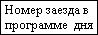 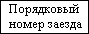 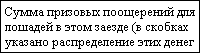 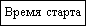 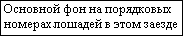 1 заезд (белый)                                -335-                                                       14-00Приз в честь Народного Единствадля лошадей 4-х и старшего возрастаДист. 1600м                                       10000 руб. (5000-2500-1500-1000)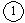                                                                                                                                                                      2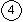 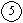 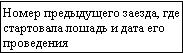 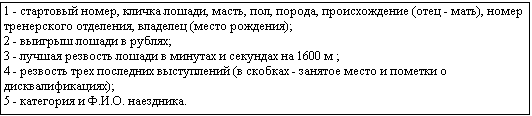 Списокбригадиров-наездников и помощников тренерских отделенийГУП ипподром «Акбузат»Уважаемые руководители предприятий и организаций!Уважаемые господа бизнесмены и предприниматели!        Ипподром «Акбузат» предоставляет Вам эксклюзивное право выступить в роли Генерального спонсора бегового дня. Мы можем сформировать заезды и скачки в удобный для Вас  день и время с организацией работы конноспортивной лотереи  по принципу взаимного пари.          Изюминкой бегового дня может стать неожиданное личное участие одного из Ваших коллег непосредственно в заезде! Для  этого мы готовы безвозмездно обучить его навыкам управления рысистой лошади в секрете от Вашего коллектива.       Стоимость 2-х коммерческих заездов  и скачек со всеми услугами судейской коллегии и технического персонала – 14 тысяч рублей.        Размер призового фонда по Вашим возможностям.       Дополнительными услугами могут быть катания на лошадях и пони, выезд на фаэтоне и карете, видео- и фотосессии с лошадью!  Со своей стороны мы гарантируем:1. Широкое освещение данного события в СМИ.2.Размещение информации  о Вашей организации в программах бегового дня, билетах конноспортивной лотереи.3. Размещение баннеров на ипподромном поле.4.Трансляцию видеоролика  на жидкокристаллическом экране – Табло размером 8 х , установленного на поле ипподрома.5. VIP – ложи для проведения презентаций и отдыха, конференц-зал на 120 посадочных мест.Уважаемые дамы и господа!     Испытайте истинное удовольствие и получите огромный заряд энергии от общения с прекрасным созданием Природы - Лошадью!Приятного Вам отдыха!ПРОГРАММА ДНЯКИПР гнедой жеребец орловской породы, рожден в 1982 году в Пермском конзаводе от Помпея и Крутизны. Победитель Большого трехлетнего приза, приза «Барса», «Большого Всесоюзного» (Дерби) - ., резвость – 2.03,5 сек. Выиграл 11 традиционных призов, в девяти из которых были установлены рекорды их розыгрыша, 14-кратный рекордист породы. Выступал под управлением мастера-наездника международного класса М.В. Козлова.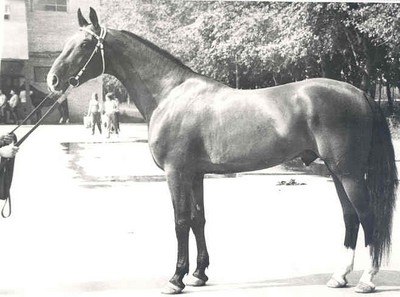 1 заезд (красный)                          -111-                                               16-00ПРИЗ КИПРАдля лошадей 3-х лет орловской породыЕхать два гита. Участие во втором гите не обязательно.                                                                    4000 бал. (2000-1000-600-400)  40000 руб. (20000-10000-6000-4000)I гитДист. 1600 м                               Победители приза КИПРА прошлых летОТКЛИК серый жеребец орловской породы. Рожден в 1952 году в Запорожском конном заводе от Отбоя и Конвенции. Испытывался на Харьковском ипподроме в руках мастера-наездника М.Б. Синяева. В возрасте 3-х лет показал исключительную резвость – 2.07,0 сек, поставил рекорд на 2400 м – 3.13,0 сек. Выиграл 12 традиционных призов (Киев, Харьков, Москва). Основатель ценной линии в орловской породе. Дал много резвых потомков, среди них – феноменальный Пион (Отклик – Приданница) – лучший рысак современности.Всероссийский рекорд приза Отклика установлен в 2002 году Дротиком (Кипр – Дрофа) 2.02,6 под управлением М.В. Козлова на ЦМИ.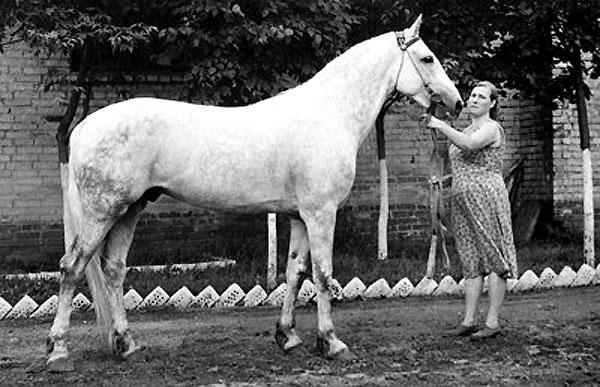 2 заезд (синий)                               -112-                                                16-15ПРИЗ ОТКЛИКАдля лошадей 4-х лет орловской породы Ехать два гита. Участие во втором гите не обязательно.                                                                    4800 бал. (2400-1440-960)                                                              48000 руб. (24000-14400-9600)I гитДист.                                                          Победители приза ОТКЛИКА прошлых летАНАЛОГИЧНАЯ- рыжая кобыла чистокровной верховой породы. Рождена в 1953 г. в конном заводе «Восход» Краснодарского края от Агрегата и Гюрзы. Скакала в двухлетнем и трехлетнем возрасте. При 11 стартах одержала 6 побед: в призах «Пробный», «Большой приз для кобыл 2-х лет», «Большой приз кобыл 3-х лет» (г. Львов); в международном призе г. Праги. Была второй в Большом Всесоюзном призе (Дерби) и в призе г. Берлина.Аналогичная – мать Анилина, трехкратного победителя приза Европы, лучшей лошади чистокровной верховой породы России за всю историю отечественного коннозаводства.  За выдающиеся достижения потомства в ее честь был учрежден приз «Аналогичной» для кобыл 3-х лет чистокровной верховой породы. 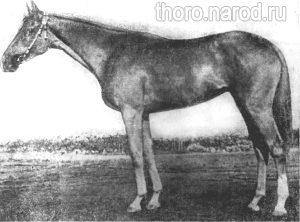 3 скачка (красная)                           -7-                                                  16-30ПРИЗ АНАЛОГИЧНОЙдля кобыл 3-х лет чистокровной верховой породыДист. 1630 м                                70 000 руб. (35 000-17 500-10 500-7 000)Победителиприза АНАЛОГИЧНОЙ прошлых летКасименко Сергей Александрович работал директором Александровского, а затем Злынского конного завода. Выдающийся зоотехник, он сыграл большую роль в развитии русской рысистой породы. Во время его работы в Александровском конном заводе были выращены: дербист Гонный, рекордистка Утеха 4.15; 8.55, а также известные ипподромные бойцы и производители Метеор, Метеорит и Аракил.Придя в Злынский завод, находившийся в упадке, С.А.Касименко собрал из разных конных заводов ценный маточный состав. В шестидесятые годы злынские рысаки Погон и Тулумбаш побеждали в Дерби. На ипподромах Европы успешно выступал знаменитый Крепкий Зарок. Венцом деятельности известного начкона стала покупка в 1966 году американских рысаков (23 кобылы и 2 жеребца-производителя). Среди кобыл было 9 жерёбых, и все 9 успешно ожеребились в России. Отбор лошадей был произведен лично С.А. Касименко. Американские кобылы стали основой маточного состава Злынского конного завода, а затем – Кубанской и Майкопской ГЗК. Благодаря С.А.Касименко в нашей стране появились такие известные на весь мир «безминутные» рысаки, как Сорренто, Рангоут и многие другие.4 заезд (желтый)                             -113-                                              16-45МЕМОРИАЛ С.А. КАСИМЕНКОдля лошадей 3-х лет рысистых породЕхать два гита. Участие во втором гите не обязательно.                                                                    4800 бал. (2400-1200-720-480)                                                              48000 руб. (24000-12000-7200-4800)I гитДист.                                                         Победители приза С.А. КАСИМЕНКО прошлых лет5 заезд (белый)                               -114-                                                17-00ПРИЗ В ЧЕСТЬ ДНЯ РОССИИдля лошадей старшего возраста рысистых пород                                                                    4800 бал. (2400-1440-960)  Дист. 2400 м                                            48000 руб. (24000-14400-9600)                                     6 скачка (бордовая)                         -8-                                                  17-15ПРИЗ «БОЛЬШОЙ ЛЕТНИЙ»для лошадей 3-х лет чистокровной верховой породыДист. 1630 м                               80 000 руб. (40 000-20 000-12 000-8 000)Победители  приза «БОЛЬШОЙ ЛЕТНИЙ» прошлых летПобедители  приза В ЧЕСТЬ ДНЯ НЕЗАВИСИМОСТИ РФ прошлых лет7 заезд (красный)                            -115-                                                17-30ПРИЗ КИПРА II гит       Дист. 1600 м     8 заезд (синий)                               -116-                                                17-45ПРИЗ ОТКЛИКА II гит       Дист. 1600 м     9 скачка (желтая)                              -9-                                                 18-00ПРИЗ ГОРОДА УФЫдля лошадей 4-х лет и старшего возрастачистокровной верховой породыДист. 2000 м                      70 000 руб. (35 000-17 500-10 500-4 900-2 100)Победители  приза ГОРОДА УФЫ прошлых лет10 заезд (желтый)                         -117-                                                18-15МЕМОРИАЛ С.А. КАСИМЕНКО II гит       Дист. 1600 м     11 скачка (синяя)                            -10-                                                 18-30ПРИЗ В ЧЕСТЬ САЛАВАТА ЮЛАЕВАдля лошадей 2-х лет чистокровной верховой породыДист. 1200 м                                    50 000 руб. (25 000-12 500-7 500-5000)Победители приза В ЧЕСТЬ САЛАВАТА ЮЛАЕВА прошлых лет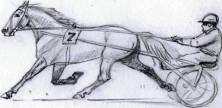 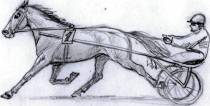             Правильный ход (Рысь)                                                    Неправильный ход (Иноходь)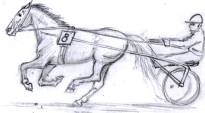 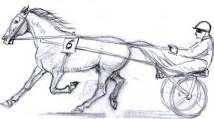           Неправильный ход (Галоп)                                                Неправильный ход (Шлапак)Принятые в тексте сокращения:Арг - резвость, показанная на дорожке КСК «Аргамак»Брн – резвость, показанная на дорожке ипподрома г. БарнаулДубр - резвость, показанная на дорожке ипподрома ОАО ПКЗ «Дубровский»Дув - резвость, показанная на дорожке ипподрома с.ДуванГуд - резвость, показанная на дорожке ипподрома г.ГудермесКаз - резвость, показанная на дорожке  МКСК «Казанский ипподром» Крд - резвость, показанная на дорожке ипподрома г.КраснодарКрг - резвость, показанная на дорожке ипподрома г.КурганК-Ю - резвость, показанная на дорожке КСК «Кара – Юрга»Мск - резвость, показанная на дорожке Центрального Московского ипподрома Пят - резвость, показанная на дорожке ипподрома г.ПятигорскНсб  -  резвость, показанная на дорожке ипподрома г.НовосибирскОрнб - резвость, показанная на дорожке ипподрома г.ОренбургПят - резвость, показанная на дорожке ипподрома г.ПятигорскРам - резвость, показанная на дорожке ипподрома г.РаменскоеРст - резвость, показанная на дорожке ипподрома г.Ростов-на-ДонуСам - резвость, показанная на дорожке ипподрома г.Самара Срт – резвость, показанная на дорожке ипподрома г.СаратовТюм - резвость, показанная на дорожке ипподрома г.ТюменьУйск - резвость, показанная на дорожке ипподрома с.Уйскл.сб. – дисквалификация за лишние сбоипр. - дисквалификация за проскачкун-х - дисквалификация за «неправильный ход»г.к.с. - дисквалификация за пересечение линии финиша галопом   кв.з. – квалификационный заездкв.р. – квалификационная работак.з. – конный заводна старт – лошадь в представлении участников заезда не участвует, подается сразу на старт 16 день испытаний. 18 мая 2013 г.Переменная облачность, t  + 14 ◦С.Ветер северный, 9 м/с.Давление:  752 мм рт. ст.  Влажность 41 %.Призовая дорожка легкая.-3-     ПРИЗ «МАЙСКИЙ»для лошадей 3-х лет  и старшего возраста чистокровной верховой породы            Дист. 1400 м                                                               60000 руб. (30000-15000-9000-6000)             Победителя выдерживает тренер Лавров В.Ю.        Резвость:   РОЙАЛ ЛУИ – 400 м – 23,8 – 500 м – 31 – 32,6-4-     ПРИЗ СТРУНЫдля кобыл 3-х лет чистокровной верховой породы            Дист. 1400м                                                                70000 руб. (35000-17500-10500-7000)             Победителя выдерживает тренер Лавров В.Ю.       Резвость:  ФЛАУЭРИНГ ЛЕДИ – 400 м – 23,4 – 500м – 31,5 – 34,2-5-     Ограничительный приздля кобыл 4-х лет и старшего возраста чистокровной верховой породы            Дист. 1800м                                                                20000 руб. (10000-5000-3000-2000)             Победителя выдерживает тренер Ломакин Д.А.        Резвость:  МУСКАТНЫЙ – 300 м – 19,5 – 500м  – 29,5  ПРОСПЕКТОР  – 34,4 – 34,4           Предупреждение Нафикову М.Д. – за лишние удары хлыстом по финишной прямой-6-     Призв честь международного дня музеев (Стартер)для лошадей 2-х лет чистокровной верховой породы            Дист. 1200м                                                                15000 руб. (7500-3750-2250-1500)             Победителя выдерживает тренер Ломакин Д.А.        Резвость:  АРИЭЛЛА – 200 м – 13,7 ЭПИСОУД  – 500м  – 32 – 31,5Предупреждение Федорову Д.В. – за опасную езду на отметке первые двести метров19 день испытаний. 25 мая 2013 г.Облачно t  + 23 ◦С, ветер южный, 5 м/с.Давление:758 мм рт. ст.  Влажность 36 %.Призовая дорожка легкая-101-Открытый приз.Жер. и коб. рожд. 2010г.    Дист. 1600 м                                                                                                             1012 бал. (506-304-202) Резвость по четвертям:  КАЛЬКУТТА – 32,5 – 32,9 – 32,3 – 33,1Предупреждение Сычеву А.А. за неподачу лошади на парад-102-Открытый приз. Жер. и коб. ст. возраста     Дист.                                                                                                             1402 бал. (701-421-280) Резвость по четвертям:  РИЧАРД – 30,4 – 32,3 ГАЛОГЕН ЛОК – 31,2 – 30,9* - лошадь орловской рысистой породыПредупреждение Мустафину М.В. за создании аварийной ситуации при сбое-103-Открытый приз. Жер. и коб. рожд. 2009г.     Дист.                                                                                                       1170 бал. (585-292-176-117)  Резвость по четвертям: ЧЕФЕЛАНА – 30,3 ЧЕФЕЛАНА, ПЕЙС ЧИП – 33,7 ПЕЙС ЧИП – 32,1 – 32,5* - лошадь орловской рысистой породы-104-Орловский приз. Жер. и коб. рожд. 2010г.     Дист.                                                                                                       1316 бал. (658-329-197-132)  Резвость по четвертям: ПРИНЦЕССА – 32,5 – 34,5 ТУРГОЯК – 33,6 – 35,2-105-Открытый приз.Жер. и коб. рожд. 2010г.    Дист. 1600 м                                                                                                             1012 бал. (506-304-202) Резвость по четвертям:  ПЕСНЯ ЛОК – 31,1 – 33,5 – 33,4 ПАЛЛАДА – 34,520 день испытаний. 29 мая .Солнечно  t  + 23 ◦С, ветер южный, 5 м/с.Давление:758 мм рт. ст.  Влажность 36 %.Призовая дорожка легкая-106-Открытый приз.Жер. и коб. рожд. 2011г.    Дист.                                                                                                          400 бал. (200 -120 -80) Резвость по четвертям:  СОРБОННА - 40,5 - 45,4 - 41,1 - 32,0-107-Открытый приз.Жер. и коб. рожд. 2011г.    Дист.                                                                                                             400 бал. (200 -120 -80)      Резвость по четвертям:  МЕДЕЯ - 40,0 - 39,0 - 39,4 - 37,2-108-Открытый приз.Жер. и коб. рожд. 2011г.    Дист.                                                                                                             400 бал. (200 -120 -80)   Резвость по четвертям: МЕДИАНА ЛОК - 35,0 - 35,6 - 35,6 - 36,0 -109-Открытый приз.Жер. и коб. рожд. 2010г.    Дист.                                                                                                              1012 бал. (506-304-202)        Резвость по четвертям: КОЛУМБ, ПРИНЦЕССА - 34,6  КОЛУМБ, ПРИНЦЕССА - 35,9 КОЛУМБ - 36,5 - 32,4-110-Квалификационный заездЖер. и коб. рожд. 2011г.    Дист.                                                                                                              Резвость по четвертям:  РИЧАРД, ТОРНАДО - 43,2  РИЧАРД - 42,4  КОЛОКОЛЬЧИК - 43,0 - 38,2ДЛЯ ЗАМЕТОК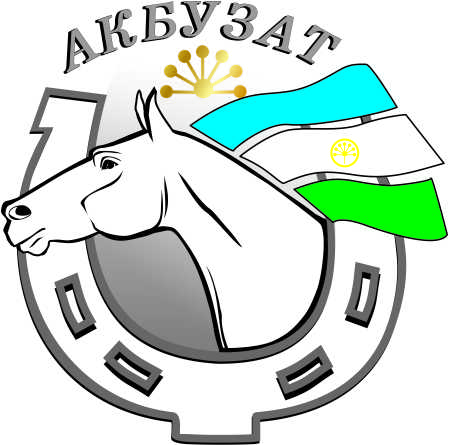 Программа подготовлена производственным отделомГУП Ипподром «Акбузат» РБ. Уфа, ул. Менделеева, 217 АE-mail: ipp-akbuzat@yandex.ruwww.akbuzat-ufa.ruПриемная  тел. (347)232-97-32 (факс)Производственный отдел  тел. (347)232-80-57 (факс)Бухгалтерия  тел. (347)232-96-50 (факс)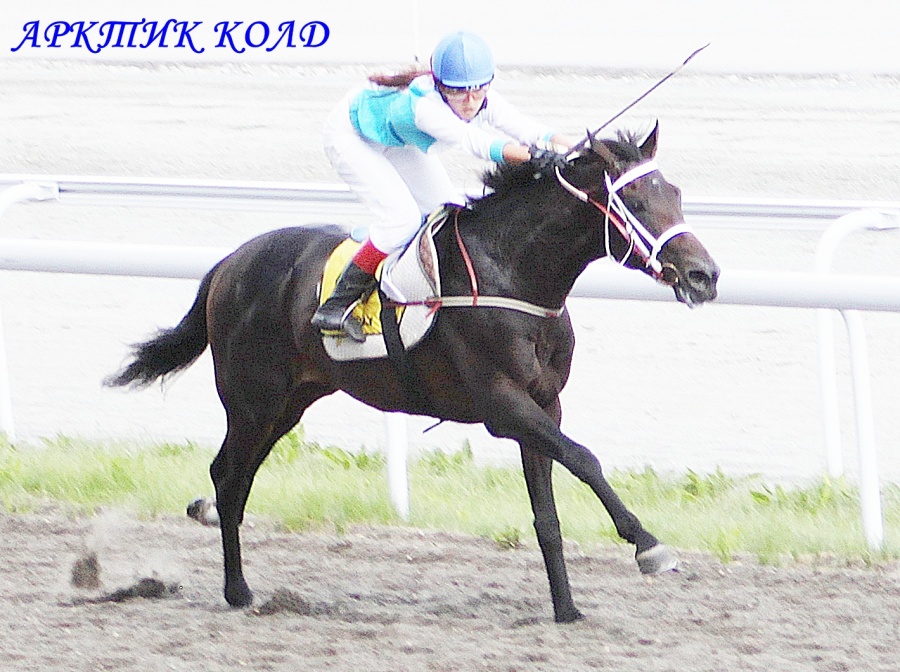 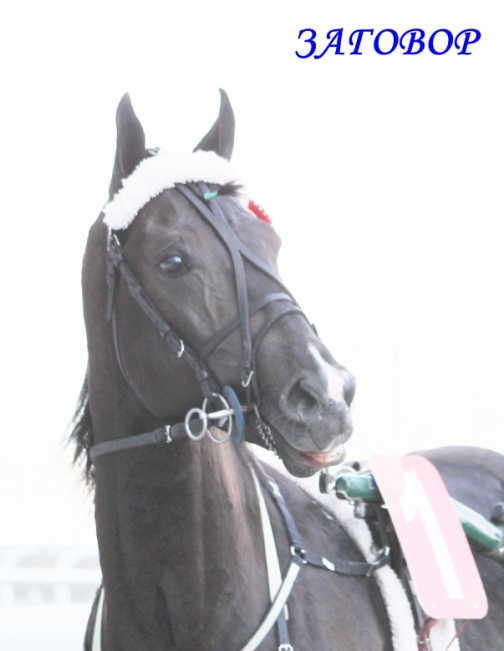 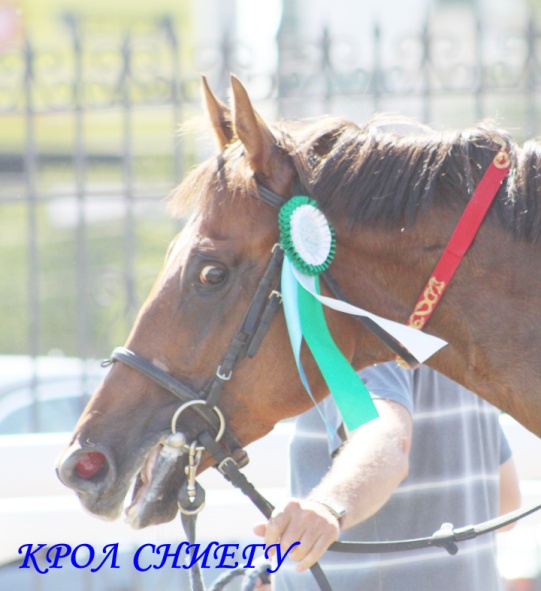 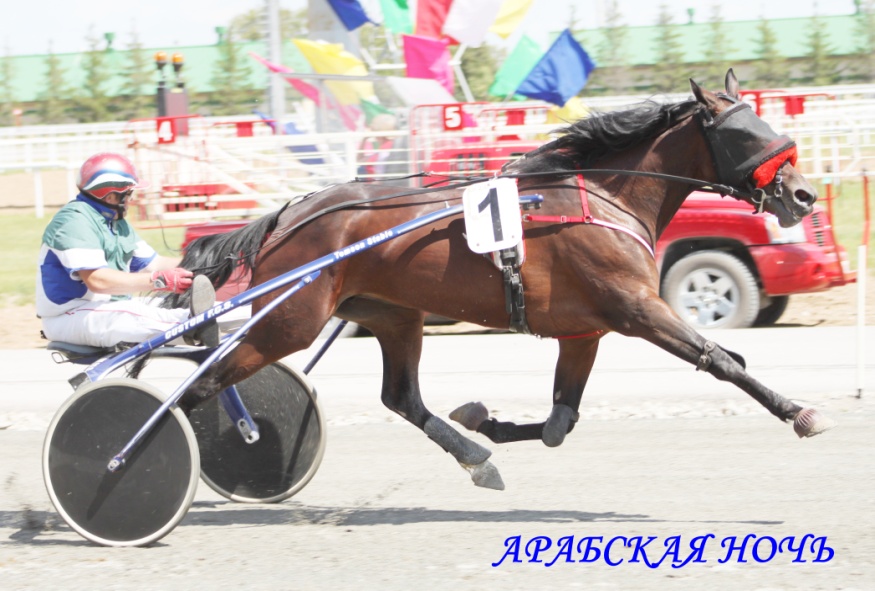 4. БАМОНрыж.жер.2006г., Обсервейшн Пост (Observation Post) - БилараРожд.: Бондаренко С.В.Владелец: Тюкалов Ю.П.Тренер: Медведев Н.И.Жокей: МЕДВЕДЕВ А.А. – жокей 3 категории - камзол синий с красными поясом и шевроном, рукава синие, картуз четверти красно-синиеВес: 2012: 1=0-0-1-0 (125 000 руб.)2012: 1=0-0-1-0 (125 000 руб.)2012: 1=0-0-1-0 (125 000 руб.)2012: 1=0-0-1-0 (125 000 руб.)2012: 1=0-0-1-0 (125 000 руб.)2012: 1=0-0-1-0 (125 000 руб.)2012: 1=0-0-1-0 (125 000 руб.)2012: 1=0-0-1-0 (125 000 руб.)2012: 1=0-0-1-0 (125 000 руб.)2012: 1=0-0-1-0 (125 000 руб.)4. БАМОНрыж.жер.2006г., Обсервейшн Пост (Observation Post) - БилараРожд.: Бондаренко С.В.Владелец: Тюкалов Ю.П.Тренер: Медведев Н.И.Жокей: МЕДВЕДЕВ А.А. – жокей 3 категории - камзол синий с красными поясом и шевроном, рукава синие, картуз четверти красно-синиеВес: Всего: 7=2-0-2-1 (153 000 руб.)Всего: 7=2-0-2-1 (153 000 руб.)Всего: 7=2-0-2-1 (153 000 руб.)Всего: 7=2-0-2-1 (153 000 руб.)Всего: 7=2-0-2-1 (153 000 руб.)Всего: 7=2-0-2-1 (153 000 руб.)Всего: 7=2-0-2-1 (153 000 руб.)Всего: 7=2-0-2-1 (153 000 руб.)Всего: 7=2-0-2-1 (153 000 руб.)Всего: 7=2-0-2-1 (153 000 руб.)4. БАМОНрыж.жер.2006г., Обсервейшн Пост (Observation Post) - БилараРожд.: Бондаренко С.В.Владелец: Тюкалов Ю.П.Тренер: Медведев Н.И.Жокей: МЕДВЕДЕВ А.А. – жокей 3 категории - камзол синий с красными поясом и шевроном, рукава синие, картуз четверти красно-синиеВес: 13.06.2010252000100 00032.14,0Костюшин М.В.59620 0004. БАМОНрыж.жер.2006г., Обсервейшн Пост (Observation Post) - БилараРожд.: Бондаренко С.В.Владелец: Тюкалов Ю.П.Тренер: Медведев Н.И.Жокей: МЕДВЕДЕВ А.А. – жокей 3 категории - камзол синий с красными поясом и шевроном, рукава синие, картуз четверти красно-синиеВес: 4. БАМОНрыж.жер.2006г., Обсервейшн Пост (Observation Post) - БилараРожд.: Бондаренко С.В.Владелец: Тюкалов Ю.П.Тренер: Медведев Н.И.Жокей: МЕДВЕДЕВ А.А. – жокей 3 категории - камзол синий с красными поясом и шевроном, рукава синие, картуз четверти красно-синиеВес: номер скачки в программе дня;фон на порядковых номерах лошадей в этой скачке;возраст и порода лошадей, которые участвуют в скачке;порядковый номер скачки в текущем сезоне;название приза;время старта;дистанция скачки;призовой фонд скачки (в скобках указано распределение призового фонда между призерами);стартовый номер лошади;кличка лошади;масть, пол, год рождения, происхождение (мать – отец) лошади;место рождения лошади;владелец лошади;тренер лошади;Фамилия И.О. жокея, его категория;цвет камзола, рукавов, картуза;вес жокея;выступления лошади в текущем году: количество стартов, первых, вторых, третьих, четвертых призовых мест, выигрыш. Если лошадь не имела выступлений в текущем году, указывается последние ее старты;выступления лошади за карьеру: количество стартов, первых, вторых, третьих, четвертых призовых мест, выигрыш;дата последних выступлений;номер программы, дистанция скачки, в которой выступала лошадь;призовой фонд скачки, где выступала лошадь;занятое место в скачке;резвость, показанная в скачке;жокей, под седлом которого выступала лошадь;вес жокея;количество лошадей, принимавших участие в скачке;сумма выигрыша лошади в скачке.323      -311.10АМПИР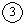 кар.жер.рус.2006г.(Азов -Примула), 8 т-оч.вл. БикмухаменоваФ.А. Уфимского р-на        225 633 бал.(р.в ОАО «Уфимский конезавод №119»)           225 633 руб.1.14,0(1.59,8)       3.13,6(4)   4.20,4(5)      2.09,3(2)            Мастер-наездник Машинец А.А.                                                               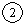 Тренотделение №1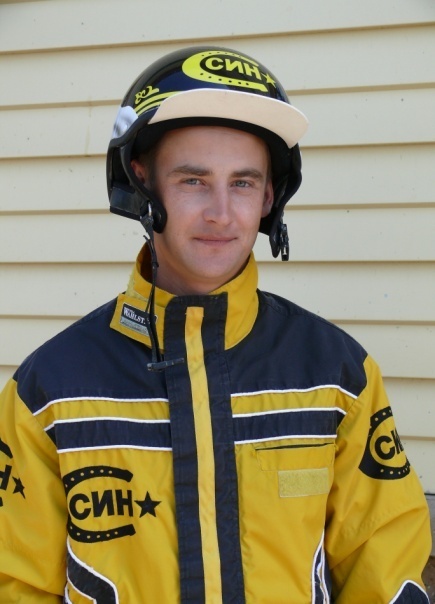 Тренотделение №1Тренотделение №1Кочетулин Д.С. Бригадир/мастер- наездникГайфуллин А.Ф.Помощник/ездокТренотделение №2Тренотделение №2Тренотделение №2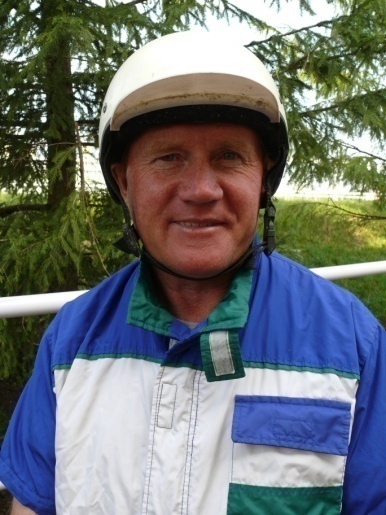 Матусевич В.Ф.Бригадир/мастер-наездникМатусевич Л.Р.Помощник/наездник 1 категорииМорозова К.В.Помощник/наездник 2 категорииТренотделение №3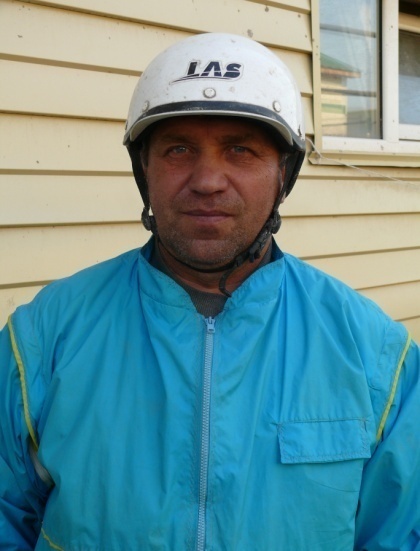 Тренотделение №3Тренотделение №3Секисов В.В.Бригадир/мастер-наездникСычев А.А.Помощник/ездокМитрофанов А.А.Помощник/ездокТренотделение №4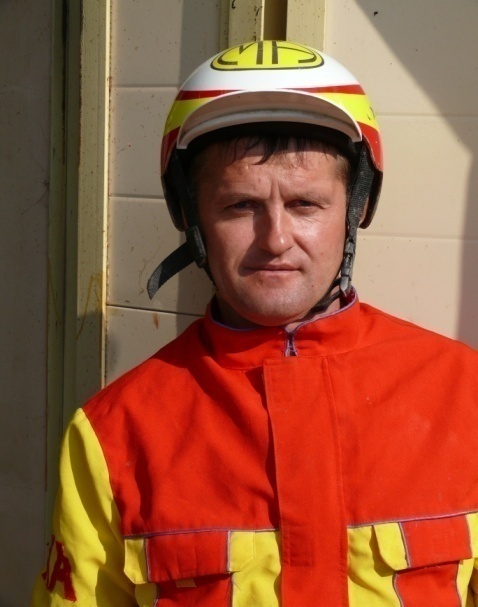 Тренотделение №4Тренотделение №4Машинец А.А.Бригадир/мастер-наездникЕвстигнеева Н.С.Помощник/наездник 2 категорииСаидов П.Т.Помощник/ездокТренотделение №5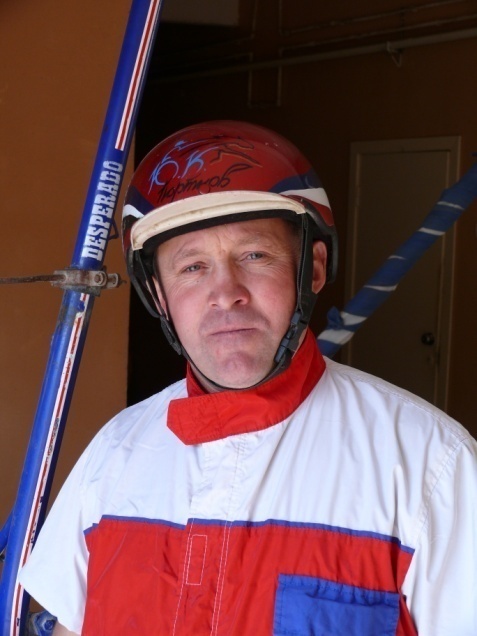 Тренотделение №5Тренотделение №5Портнов Ю.К.Бригадир/мастер-наездникАбсаликов В.Р.Помощник/наездник 1 категорииГабдрахманов Э.Р.Помощник/наездник 3 категорииТренотделение №6Тренотделение №6Тренотделение №6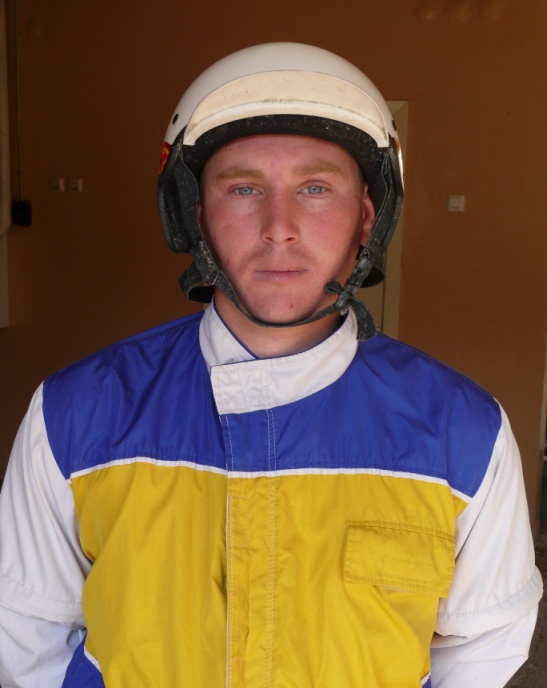 Греханов  В.М.Бригадир/наездник 1 категорииКопытова  Н.Н.Помощник/наездник 1 категорииСергеев А.В.Помощник/ездокТренотделение №7Тренотделение №7Тренотделение №7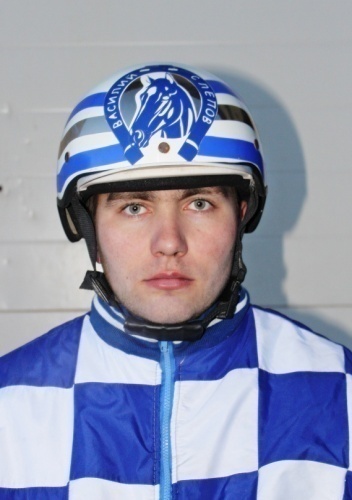 Слепов В.П.Бригадир/наездник 2 категорииПортнов В.К.Помощник/ наездник 2 категорииТренотделение №8Тренотделение №8Тренотделение №8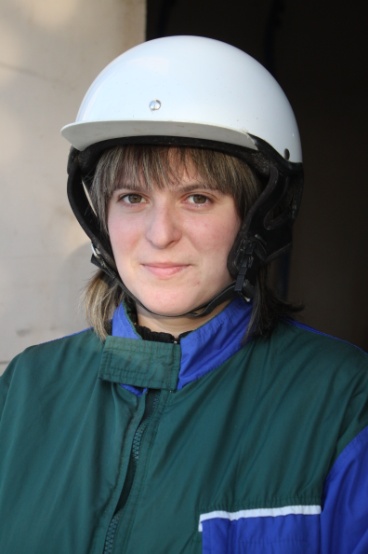 Оленченко С.А.Бригадир/наездник 2 категории16-00Приз Кипрадля лошадей 3-х лет орловской породыI гит16-15Приз Откликадля лошадей 4-х лет орловской породыI гит16-30Приз Аналогичнойдля кобыл 3-х лет чистокровной верховой породы16-45Мемориал С.А. Касименкодля лошадей 3-х лет рысистых породI гит17-00Приз в честь Дня Россиидля лошадей старшего возраста рысистых пород17-15Приз «Большой летний»для лошадей 3-х лет чистокровной верховой породы17-30Приз Кипрадля лошадей 3-х лет орловской породыII гит17-45Приз Откликадля лошадей 4-х лет орловской породыII гит18-00Приз города Уфыдля лошадей 4-х лет и старшего возраста чистокровной верховой породы18-15Мемориал С.А. Касименкодля лошадей 3-х лет рысистых породII гит18-30Приз в честь Салавата Юлаевадля лошадей 2-х лет чистокровной верховой породы86       -115.05.ТАВРИКАрыж.коб.(Крокет - Туника), 2 т-о,ЗАО «К.з. Локотской» Брянской обл.(р. в ФГУ ГЗК «Курганская» с ипподромом).  12: 1-8-1-01.26,3(2.18,1)   2.38,8(6)   2.22,2(3)   2.18,1(4)Наездник 2 кат. Морозова К.В.4660бал.32 884 руб.75       -227.04.ЕГИПТЯНКАсер.коб.(Крокет – Егоза), ч.вл. Гималовой В.Г. Мечетлинского р-на(р. в ФГУ ГЗК «Курганская» с ипподромом).  7: 2-0-1-01.26,0(2.17,6)   2.21,0(1)   2.17,6(3)   2.30,4(5)Наездник 1 кат. Кузиков В.М.2183 бал.5580 руб.86       -315.05.КИМРАвор.коб.(Император - Кама), 4 т-о,ООО «Агропромбизнес» г.Уфа(р. в ОАО «Московский к.з. №1»).  9: 3-1-1-01.24,7(2.15,5)   2.23,9(2,н-х)   2.18,2(2)   2.18,1(3)Наездник 2 кат. Евстигнеева Н.С.7 993 бал.28 560 руб.104     -425.05.ТУРГОЯКрыж.жер.(Крокет - Тибетка), 2 т-о,ИП  КФХ Гильманова Р.М. Учалинского р-на(р. в ФГУ ГЗК «Курганская» с ипподромом).  5: 3-0-0-11.24,9(2.15,8)   2.24,2(4)   2.21,8(1)   2.15,8(1)Мастер-наездник Матусевич В.Ф.3696 бал.17850 руб.86       -515.05.ПРИНЦ ПЕРСИИрыж.жер.(Прогноз - Помолвка), 3 т-о,ООО ПХ «Кушнаренковское» Кушнаренковского р-на (р. у Зарипова Р.М. Респ. Башкортостан).  9: 1-3-0-01.27,0(2.19,2)   2.19,2(1)  2.23,7(7)   2.14,0(3,гкс)Едет Митрофанов А.А.2290 бал.5362 руб.86       -615.05.ПЛУТОВКА гн.коб.(Крокет – Палитра), 4 т-о,ООО ПКФ «БиК» г.Уфа(р. в ФГУ ГЗК «Курганская» с ипподромом).  8: 3-0-1-01.23,5(2.13,6)   2.24,4(4)    2.15,8(2)   2.13,6(2)Мастер-наездник Машинец А.А.5 648бал.18 608 руб.104     -725.05.ПОБЛАЖКАт.-сер.коб.(Жанр – Подружка), 1 т-о,ЗАО «Андреевское» Илишевского р-на.  4: 1-1-0-01.26,4(2.18,2)   2.18,2(5)   2.22,9(8)   2.19,0(3)Мастер-наездник Кочетулин Д.С.1744 бал.3120 руб.86       -815.05.ВОСКРЕСНАЯ ПЕСНЯвор.коб.(Прогноз – Воля), 5 т-о,ООО «К.з. Катунь» Алтайского края.  7: 1-0-2-11.23,4(2.13,4)   2.21,0(2)   2.22,4(4)   2.13,4(1)Мастер-наездник Портнов Ю.К.3850бал.14 397 руб.104     -925.05.ТОБОЛЬСК гн.жер.(Крокет – Тайна), 1 т-о,ч.вл. Уфимцевой И.А. г.Челябинск(р. в ФГУ ГЗК «Курганская» с ипподромом) .  7: 2-1-1-01.24,5(2.15,2)   2.15,2(1)   2.21,3(6)  2.19,0(2)Мастер-наездник Кочетулин Д.С. 2295 бал.7950 руб.ГодКличкаВладелецНаездникРезвость2010КАНЗАС - сер.жер.(Афоризм – Квитка), (р. в Дубровском к.з., Украина)ЗАО«Уралагротехсервис» г.УфаСекисов В.В.2.15,72.11,5  2011ПОТОМОК – гн.жер.(Крокет – Палитра),(р. в ФГУ ГЗК «Курганская» с ипподромом) Перевалов С.В. г.УфаМатусевич В.Ф.2.13,02.07,8рекорд приза2012ЗАГОВОР - вор.жер.(Гайдук - Засыпка),(р. в Чесменском к.з.)МУ КСК «Кара-Юрга» Илишевского р-наХафизов Д.Ф.2.11,82.13,5103     -125.05.АЙСБЕРГгн.жер.(Бомонд – Агидель), 8 т-о,ЗАО «Андреевское» Илишевского р-на       2012г.  14: 3-5-1-0   1.21,9(2.11,0)   2.24,8(4)   2.19,4(3)   2.14,7(7)Наездник 1 кат. Ким А.А.6210 бал.67135 руб.72       -227.04.ПОЛЫНЬвор.коб.(Прогноз – Помолвка), 5 т-о,                   ООО ПХ «Кушнаренковское» Кушнаренковского р-на 2012г.  12: 8-2-0-01.20,6(2.08,9)   2.19,1(1)   2.15,8(4)   2.17,9(2)Наездник 1 кат. Абсаликов В.Р.11951 бал.221873 руб.103     -325.05.КАБРИОЛЕТрыж.жер.(Бомонд – Купава), 8 т-о,ЗАО «Андреевское» Илишевского р-на2012г.  12: 0-1-3-31.23,7(2.13,9)  2.24,9(5)  2.19,6(4)  2.13,9(6)Наездник 2 кат. Оленченко С.А.1020 бал.20149 руб.31       -416.02.ЗИМОРОДОКгн.жер.(Миф - Зацепка),  ч.вл. Череповского Н.А. Челябинской обл.в ар. у Кузикова В.М. Дуванского р-на2012г.  11: 2-2-0-11.22,2(2.11,6)   3.31,2(5)   2.29,0(2)   3.38,1(4)Мастер-наездник Луговых Б.В.1124 бал.15347 руб.84       -515.05.ТЕМАТИКА ЛОКгн.коб.(Крокет – Тибетка), 6 т-о,                    ЗАО «К.з. Локотской» Брянской обл.                  (р. в ФГУ ГЗК «Курганская» с ипподромом)2012г.  14: 2-2-3-01.22,4(2.11,8)   2.20,4(2)   2.15,5(1)   2.18,6(2)Наездник 1 кат. Греханов В.М.3312бал.31340 руб.31       -616.02.ТЕРЕКрыж.жер.(Крокет – Тайна), 2 т-о,                  ч.вл. Гималовой В.Г.  Мечетлинского р-на         (р. в ЗАО «К.з. Локотской» Брянской обл.)     2012г.  16: 4-4-1-0   1.24,7(2.15,5)  2.18,5(2)  2.22,8(1,л.сб)  3.27,1(2)Мастер-наездник Матусевич В.Ф.5125 бал.62449 руб.80       -707.05.САБОТАЖсер.жер.(Берег - Сакура),ч.вл. Рогача В.Б. Челябинской обл.                                 (р. в Самарском к.з.)2012 г.  2: 2-0-0-01.18,7(2.05,9)   2.11,0(1,Уйск)   2.08,0(5)Наездник 1 кат. Рогач В.Б.3160 бал.89100 руб.ГодКличкаВладелецНаездникРезвость2010БАЛАГАН - сер.жер.(Намаз - Броска)Филимонов П.В. Кировской обл.Юхнин С.Н.2.11,72.09,22011КАНЗАС – сер.жер.(Афоризм – Квитка)р. в Дубровском к.з., УкраинаООО «Уралагротехсервис» г.УфаСекисов В.В.2.06,4-рекорд приза2012БЕСПУТКА – вор.коб.(Прогноз – Бурка)р. в Пермском к.з.ООО «Уралагротехсервис» г.УфаАбсаликов В.Р.2.12,12.14,21. ВАТХИМКАрыж.коб., Ватман - ХимияРожд.: Мардамшин Х.Ф.Владелец: Мардамшин Х.Ф.Тренер: Петров Н.В.Жокей: ПЕТРОВ Н.В. – камзол желтый с зеленой лентой на груди, рукава зеленые, картуз желто-зеленый Вес: 58 кг2013: 1=0-0-0-0 (0 руб.)2013: 1=0-0-0-0 (0 руб.)2013: 1=0-0-0-0 (0 руб.)2013: 1=0-0-0-0 (0 руб.)2013: 1=0-0-0-0 (0 руб.)2013: 1=0-0-0-0 (0 руб.)2013: 1=0-0-0-0 (0 руб.)2013: 1=0-0-0-0 (0 руб.)2013: 1=0-0-0-0 (0 руб.)2013: 1=0-0-0-0 (0 руб.)1. ВАТХИМКАрыж.коб., Ватман - ХимияРожд.: Мардамшин Х.Ф.Владелец: Мардамшин Х.Ф.Тренер: Петров Н.В.Жокей: ПЕТРОВ Н.В. – камзол желтый с зеленой лентой на груди, рукава зеленые, картуз желто-зеленый Вес: 58 кгВсего: 5=0-0-0-0-1 (4 200 руб.)Всего: 5=0-0-0-0-1 (4 200 руб.)Всего: 5=0-0-0-0-1 (4 200 руб.)Всего: 5=0-0-0-0-1 (4 200 руб.)Всего: 5=0-0-0-0-1 (4 200 руб.)Всего: 5=0-0-0-0-1 (4 200 руб.)Всего: 5=0-0-0-0-1 (4 200 руб.)Всего: 5=0-0-0-0-1 (4 200 руб.)Всего: 5=0-0-0-0-1 (4 200 руб.)Всего: 5=0-0-0-0-1 (4 200 руб.)1. ВАТХИМКАрыж.коб., Ватман - ХимияРожд.: Мардамшин Х.Ф.Владелец: Мардамшин Х.Ф.Тренер: Петров Н.В.Жокей: ПЕТРОВ Н.В. – камзол желтый с зеленой лентой на груди, рукава зеленые, картуз желто-зеленый Вес: 58 кг18.05.2013161400Струны(70 000)51.34,1ПетровН.В.58801. ВАТХИМКАрыж.коб., Ватман - ХимияРожд.: Мардамшин Х.Ф.Владелец: Мардамшин Х.Ф.Тренер: Петров Н.В.Жокей: ПЕТРОВ Н.В. – камзол желтый с зеленой лентой на груди, рукава зеленые, картуз желто-зеленый Вес: 58 кг1. ВАТХИМКАрыж.коб., Ватман - ХимияРожд.: Мардамшин Х.Ф.Владелец: Мардамшин Х.Ф.Тренер: Петров Н.В.Жокей: ПЕТРОВ Н.В. – камзол желтый с зеленой лентой на груди, рукава зеленые, картуз желто-зеленый Вес: 58 кг2. СОЛО АРФАгн.коб., Атихан /Athyhan/- Сонар  Рожд.: ОАО к.з. «Волгоградский»Владелец: ООО «Гарант»Тренер: Багаутдинов Д.А.Жокей: НЕВКИПИЛЫЙ С.А. – мастер-жокей – камзол красно-черно-белый, рукава белые с красным шевроном, картуз четверти черно-белыеВес: 58 кг2013: 1=0-0-1-0 (10 500 руб.)2013: 1=0-0-1-0 (10 500 руб.)2013: 1=0-0-1-0 (10 500 руб.)2013: 1=0-0-1-0 (10 500 руб.)2013: 1=0-0-1-0 (10 500 руб.)2013: 1=0-0-1-0 (10 500 руб.)2013: 1=0-0-1-0 (10 500 руб.)2013: 1=0-0-1-0 (10 500 руб.)2013: 1=0-0-1-0 (10 500 руб.)2013: 1=0-0-1-0 (10 500 руб.)2. СОЛО АРФАгн.коб., Атихан /Athyhan/- Сонар  Рожд.: ОАО к.з. «Волгоградский»Владелец: ООО «Гарант»Тренер: Багаутдинов Д.А.Жокей: НЕВКИПИЛЫЙ С.А. – мастер-жокей – камзол красно-черно-белый, рукава белые с красным шевроном, картуз четверти черно-белыеВес: 58 кгВсего: 5=0-1-2-0 (17 250 руб.)Всего: 5=0-1-2-0 (17 250 руб.)Всего: 5=0-1-2-0 (17 250 руб.)Всего: 5=0-1-2-0 (17 250 руб.)Всего: 5=0-1-2-0 (17 250 руб.)Всего: 5=0-1-2-0 (17 250 руб.)Всего: 5=0-1-2-0 (17 250 руб.)Всего: 5=0-1-2-0 (17 250 руб.)Всего: 5=0-1-2-0 (17 250 руб.)Всего: 5=0-1-2-0 (17 250 руб.)2. СОЛО АРФАгн.коб., Атихан /Athyhan/- Сонар  Рожд.: ОАО к.з. «Волгоградский»Владелец: ООО «Гарант»Тренер: Багаутдинов Д.А.Жокей: НЕВКИПИЛЫЙ С.А. – мастер-жокей – камзол красно-черно-белый, рукава белые с красным шевроном, картуз четверти черно-белыеВес: 58 кг18.05.2013161400Струны(70 000)31.31,0НевкипилыйС.А.588105002. СОЛО АРФАгн.коб., Атихан /Athyhan/- Сонар  Рожд.: ОАО к.з. «Волгоградский»Владелец: ООО «Гарант»Тренер: Багаутдинов Д.А.Жокей: НЕВКИПИЛЫЙ С.А. – мастер-жокей – камзол красно-черно-белый, рукава белые с красным шевроном, картуз четверти черно-белыеВес: 58 кг2. СОЛО АРФАгн.коб., Атихан /Athyhan/- Сонар  Рожд.: ОАО к.з. «Волгоградский»Владелец: ООО «Гарант»Тренер: Багаутдинов Д.А.Жокей: НЕВКИПИЛЫЙ С.А. – мастер-жокей – камзол красно-черно-белый, рукава белые с красным шевроном, картуз четверти черно-белыеВес: 58 кг2. СОЛО АРФАгн.коб., Атихан /Athyhan/- Сонар  Рожд.: ОАО к.з. «Волгоградский»Владелец: ООО «Гарант»Тренер: Багаутдинов Д.А.Жокей: НЕВКИПИЛЫЙ С.А. – мастер-жокей – камзол красно-черно-белый, рукава белые с красным шевроном, картуз четверти черно-белыеВес: 58 кг3. САЙЛЕНТ ДРИМгн.коб., Диаманте /Diamante/– Сайлент Рай /Silent Rye/Рожд.: Радаев О.А.Владелец: Новиков А.П.Тренер: Новиков А.П., мастер-тренерЖокей: ИШНАЗАРОВ А.Р. – жокей 3 категории - камзол красный, рукава белые, картуз красный с белымВес: 58 кг 2012: 2=0-1-0-0-1 (21 400 руб.)2012: 2=0-1-0-0-1 (21 400 руб.)2012: 2=0-1-0-0-1 (21 400 руб.)2012: 2=0-1-0-0-1 (21 400 руб.)2012: 2=0-1-0-0-1 (21 400 руб.)2012: 2=0-1-0-0-1 (21 400 руб.)2012: 2=0-1-0-0-1 (21 400 руб.)2012: 2=0-1-0-0-1 (21 400 руб.)2012: 2=0-1-0-0-1 (21 400 руб.)2012: 2=0-1-0-0-1 (21 400 руб.)2012: 2=0-1-0-0-1 (21 400 руб.)3. САЙЛЕНТ ДРИМгн.коб., Диаманте /Diamante/– Сайлент Рай /Silent Rye/Рожд.: Радаев О.А.Владелец: Новиков А.П.Тренер: Новиков А.П., мастер-тренерЖокей: ИШНАЗАРОВ А.Р. – жокей 3 категории - камзол красный, рукава белые, картуз красный с белымВес: 58 кг Всего: 2=0-1-0-0-1 (21 400 руб.)Всего: 2=0-1-0-0-1 (21 400 руб.)Всего: 2=0-1-0-0-1 (21 400 руб.)Всего: 2=0-1-0-0-1 (21 400 руб.)Всего: 2=0-1-0-0-1 (21 400 руб.)Всего: 2=0-1-0-0-1 (21 400 руб.)Всего: 2=0-1-0-0-1 (21 400 руб.)Всего: 2=0-1-0-0-1 (21 400 руб.)Всего: 2=0-1-0-0-1 (21 400 руб.)Всего: 2=0-1-0-0-1 (21 400 руб.)Всего: 2=0-1-0-0-1 (21 400 руб.)3. САЙЛЕНТ ДРИМгн.коб., Диаманте /Diamante/– Сайлент Рай /Silent Rye/Рожд.: Радаев О.А.Владелец: Новиков А.П.Тренер: Новиков А.П., мастер-тренерЖокей: ИШНАЗАРОВ А.Р. – жокей 3 категории - камзол красный, рукава белые, картуз красный с белымВес: 58 кг 11.10.201246 1400Кубок ипподрома Акбузат (130 000)51.30,6КостюшинМ.В.55551039003. САЙЛЕНТ ДРИМгн.коб., Диаманте /Diamante/– Сайлент Рай /Silent Rye/Рожд.: Радаев О.А.Владелец: Новиков А.П.Тренер: Новиков А.П., мастер-тренерЖокей: ИШНАЗАРОВ А.Р. – жокей 3 категории - камзол красный, рукава белые, картуз красный с белымВес: 58 кг 20.10.2012471630р. Волги(70 000)21.31,8КостюшинМ.В.5755175003. САЙЛЕНТ ДРИМгн.коб., Диаманте /Diamante/– Сайлент Рай /Silent Rye/Рожд.: Радаев О.А.Владелец: Новиков А.П.Тренер: Новиков А.П., мастер-тренерЖокей: ИШНАЗАРОВ А.Р. – жокей 3 категории - камзол красный, рукава белые, картуз красный с белымВес: 58 кг 4. ВАТ-ЦИЛАгн.коб., Ватман - СтеллаРожд.: Мардамшин Х.Ш.Владелец: Мардамшин Х.Ш.Тренер: Петров Н.В.Жокей: №№ - цвета камзола и картуза произвольныеВес: 58 кгНе испытанаНе испытанаНе испытанаНе испытанаНе испытанаНе испытанаНе испытанаНе испытанаНе испытана4. ВАТ-ЦИЛАгн.коб., Ватман - СтеллаРожд.: Мардамшин Х.Ш.Владелец: Мардамшин Х.Ш.Тренер: Петров Н.В.Жокей: №№ - цвета камзола и картуза произвольныеВес: 58 кг4. ВАТ-ЦИЛАгн.коб., Ватман - СтеллаРожд.: Мардамшин Х.Ш.Владелец: Мардамшин Х.Ш.Тренер: Петров Н.В.Жокей: №№ - цвета камзола и картуза произвольныеВес: 58 кг4. ВАТ-ЦИЛАгн.коб., Ватман - СтеллаРожд.: Мардамшин Х.Ш.Владелец: Мардамшин Х.Ш.Тренер: Петров Н.В.Жокей: №№ - цвета камзола и картуза произвольныеВес: 58 кг4. ВАТ-ЦИЛАгн.коб., Ватман - СтеллаРожд.: Мардамшин Х.Ш.Владелец: Мардамшин Х.Ш.Тренер: Петров Н.В.Жокей: №№ - цвета камзола и картуза произвольныеВес: 58 кг5. ГЕСТ ГЁЛ /GUEST GIRL/гн.коб., Гостззапер /Ghostzapper/ - Лэйси Гёл /Lacie Girl/Рожд.: СШАВладелец: Акбаров Р.К.Тренер: Сиргажин Л.С.Жокей: СИРГАЖИН Л.С. - камзол и рукава синие с белыми звездами, картуз синий с белыми звездамиВес: 58 кг2013: 1=0-1-0-0 (17 500 руб.)2013: 1=0-1-0-0 (17 500 руб.)2013: 1=0-1-0-0 (17 500 руб.)2013: 1=0-1-0-0 (17 500 руб.)2013: 1=0-1-0-0 (17 500 руб.)2013: 1=0-1-0-0 (17 500 руб.)2013: 1=0-1-0-0 (17 500 руб.)2013: 1=0-1-0-0 (17 500 руб.)2013: 1=0-1-0-0 (17 500 руб.)2013: 1=0-1-0-0 (17 500 руб.)5. ГЕСТ ГЁЛ /GUEST GIRL/гн.коб., Гостззапер /Ghostzapper/ - Лэйси Гёл /Lacie Girl/Рожд.: СШАВладелец: Акбаров Р.К.Тренер: Сиргажин Л.С.Жокей: СИРГАЖИН Л.С. - камзол и рукава синие с белыми звездами, картуз синий с белыми звездамиВес: 58 кгВсего: 3=1-1-0-0 (22 500 руб.)Всего: 3=1-1-0-0 (22 500 руб.)Всего: 3=1-1-0-0 (22 500 руб.)Всего: 3=1-1-0-0 (22 500 руб.)Всего: 3=1-1-0-0 (22 500 руб.)Всего: 3=1-1-0-0 (22 500 руб.)Всего: 3=1-1-0-0 (22 500 руб.)Всего: 3=1-1-0-0 (22 500 руб.)Всего: 3=1-1-0-0 (22 500 руб.)Всего: 3=1-1-0-0 (22 500 руб.)5. ГЕСТ ГЁЛ /GUEST GIRL/гн.коб., Гостззапер /Ghostzapper/ - Лэйси Гёл /Lacie Girl/Рожд.: СШАВладелец: Акбаров Р.К.Тренер: Сиргажин Л.С.Жокей: СИРГАЖИН Л.С. - камзол и рукава синие с белыми звездами, картуз синий с белыми звездамиВес: 58 кг18.05.2013161400Струны(70 000)21.30,3СиргажинЛ.С.588175005. ГЕСТ ГЁЛ /GUEST GIRL/гн.коб., Гостззапер /Ghostzapper/ - Лэйси Гёл /Lacie Girl/Рожд.: СШАВладелец: Акбаров Р.К.Тренер: Сиргажин Л.С.Жокей: СИРГАЖИН Л.С. - камзол и рукава синие с белыми звездами, картуз синий с белыми звездамиВес: 58 кг5. ГЕСТ ГЁЛ /GUEST GIRL/гн.коб., Гостззапер /Ghostzapper/ - Лэйси Гёл /Lacie Girl/Рожд.: СШАВладелец: Акбаров Р.К.Тренер: Сиргажин Л.С.Жокей: СИРГАЖИН Л.С. - камзол и рукава синие с белыми звездами, картуз синий с белыми звездамиВес: 58 кг6.ФЛАУЭРИНГ ЛЕДИ/FLOWERING LADY/ (БЛОССОМИНГ)рыж.коб., Вэлью Плас /Value Plus/- Смуф Хамэни /Smooth Harmony/  Рожд.: СШАВладелец: ИП Мавлиев Р.Н.Тренер: Лавров В.Ю.Жокей: НЕСТЕРЕНКО А.Н. - камзол  и рукава рубиновые, картуз рубиновыйВес: 58 кг2013: 2=1-0-0-0 (35 000 руб.)2013: 2=1-0-0-0 (35 000 руб.)2013: 2=1-0-0-0 (35 000 руб.)2013: 2=1-0-0-0 (35 000 руб.)2013: 2=1-0-0-0 (35 000 руб.)2013: 2=1-0-0-0 (35 000 руб.)2013: 2=1-0-0-0 (35 000 руб.)2013: 2=1-0-0-0 (35 000 руб.)2013: 2=1-0-0-0 (35 000 руб.)2013: 2=1-0-0-0 (35 000 руб.)6.ФЛАУЭРИНГ ЛЕДИ/FLOWERING LADY/ (БЛОССОМИНГ)рыж.коб., Вэлью Плас /Value Plus/- Смуф Хамэни /Smooth Harmony/  Рожд.: СШАВладелец: ИП Мавлиев Р.Н.Тренер: Лавров В.Ю.Жокей: НЕСТЕРЕНКО А.Н. - камзол  и рукава рубиновые, картуз рубиновыйВес: 58 кгВсего: 9=6-0-2-0 (190 000 руб.)Всего: 9=6-0-2-0 (190 000 руб.)Всего: 9=6-0-2-0 (190 000 руб.)Всего: 9=6-0-2-0 (190 000 руб.)Всего: 9=6-0-2-0 (190 000 руб.)Всего: 9=6-0-2-0 (190 000 руб.)Всего: 9=6-0-2-0 (190 000 руб.)Всего: 9=6-0-2-0 (190 000 руб.)Всего: 9=6-0-2-0 (190 000 руб.)Всего: 9=6-0-2-0 (190 000 руб.)6.ФЛАУЭРИНГ ЛЕДИ/FLOWERING LADY/ (БЛОССОМИНГ)рыж.коб., Вэлью Плас /Value Plus/- Смуф Хамэни /Smooth Harmony/  Рожд.: СШАВладелец: ИП Мавлиев Р.Н.Тренер: Лавров В.Ю.Жокей: НЕСТЕРЕНКО А.Н. - камзол  и рукава рубиновые, картуз рубиновыйВес: 58 кг20.04.2013 Крд20.04.2013 Крд1600Ограни-чительный(50 000)71.53,8КуликА.А.581206.ФЛАУЭРИНГ ЛЕДИ/FLOWERING LADY/ (БЛОССОМИНГ)рыж.коб., Вэлью Плас /Value Plus/- Смуф Хамэни /Smooth Harmony/  Рожд.: СШАВладелец: ИП Мавлиев Р.Н.Тренер: Лавров В.Ю.Жокей: НЕСТЕРЕНКО А.Н. - камзол  и рукава рубиновые, картуз рубиновыйВес: 58 кг18.05.2013161400Струны(70 000)11.28,7СалимхановВ.Ф.588350006.ФЛАУЭРИНГ ЛЕДИ/FLOWERING LADY/ (БЛОССОМИНГ)рыж.коб., Вэлью Плас /Value Plus/- Смуф Хамэни /Smooth Harmony/  Рожд.: СШАВладелец: ИП Мавлиев Р.Н.Тренер: Лавров В.Ю.Жокей: НЕСТЕРЕНКО А.Н. - камзол  и рукава рубиновые, картуз рубиновыйВес: 58 кг6.ФЛАУЭРИНГ ЛЕДИ/FLOWERING LADY/ (БЛОССОМИНГ)рыж.коб., Вэлью Плас /Value Plus/- Смуф Хамэни /Smooth Harmony/  Рожд.: СШАВладелец: ИП Мавлиев Р.Н.Тренер: Лавров В.Ю.Жокей: НЕСТЕРЕНКО А.Н. - камзол  и рукава рубиновые, картуз рубиновыйВес: 58 кгГодКличкаВладелецЖокей/ТренерРезвость2010 НЕ РАЗЫГРАН НЕ РАЗЫГРАН НЕ РАЗЫГРАН НЕ РАЗЫГРАН2011САМИЯ ГАМАЛЬ-гн.коб.(Нишан - Гаттерия)ООО СХП «Родина»Невкипилый С.А.Петров Н.В.1.50,82012АЧИ БОНАККОРСИ-кар.коб.(Арч - Конкистресс)р. в СШАМавлиев Р.Н.Закиев А.Х.Махиненко П.А.1.47,293       -119.05АРАГОНгн.жер.рус.(Ньюк ит Фреди – Алая), ч.вл. Насипова Р.Р. г.Уфа(р. в ООО «Троицкое» Орловской обл.)2012 г.  9: 2-2-1-01.23,7(2.14,0)  2.17,7(5,Каз) 2.19,4(4,Каз) 2.19,0(2,Арг)Едет Мустафин Р.М.889 бал.8120 руб.           -2 08.03.                                      ТАГИЛгн.жер.рус.(Гурзуф - Тунднра)ч.вл. Юскина И.С. Челябинская обл.2012г.  1: 0-0-0-11.23,1(2.12,9)    2.18,0(Уйск)Мастер-наездник Юскин И.С.2250 руб.90       -318.05.ФЕМИДА ЛОКгн.коб.рус.(Фэабанк – Мантия),ЗАО «К.з. Локотской» Брянской обл.в ар. у КСК «Аргамак» Дюртюлинского р-на2012г.  4: 2-0-0-11.20,9(2.09,4)   2.16,5(1)   2.09,4(1)   2.10,2(5)Наездник 1 кат. Греханов В.М.683 бал.6824 руб.90       -418.05.ТАНГО АЗОВАгн.коб.рус.(Азов – Танго), 1 т-о,ОАО «Уфимский к.з. № 119»2012 г.  11: 2-1-1-01.20,4(2.08,7)   2.18,2(2)    2.18,7(3)   2.08,7(1)№№3324 бал.36800 руб.90       -518.05.РАПСОДИЯгн.коб.ам.(Ямиро – Радиола), 8 т-о,ЗАО «Андреевское» Илишевского р-на2012 г.  9: 2-3-1-11.20,6(2.08,9)   2.19,0(4)   2.16,1(2)   2.08,9(2)Наездник 1 кат. Ким А.А.1533 бал.20291 руб.90       -618.05.ГОРДОСТЬ АЗОВАт-.гн.коб.рус.(Азов – Гусля), 4 т-о,ОАО «Уфимский к.з. № 119»,в ар. у ООО ПКФ «БиК» Уфимского р-на2012 г.  12: 1-2-5-01.20,9(2.09,4)   2.19,2(5)    2.14,7(3)   2.09,4(4)Мастер-наездник Машинец А.А.1892 бал.19391 руб.90       -718.05.МАГДА ЛОКгн.коб.рус.(Гетмалс Вуд – Монополия), 2 т-о,ЗАО «К.з. Локотской» Брянской обл.2012 г.  15: 6-2-2-01.22,1(2.11,4)   2.11,4(1)   2.13,3(1)   2.14,6(7,н-х)Наездник 1 кат. Матусевич Л.Р.5211 бал.17028 руб.           -829.05.КОРВЕНИУС ЧИПт.-гн.жер.рус.(Спейсчип – Космея), 7 т-о,ООО «Восточная строительная компания»Уфимского р-на(р. в ООО «Уралагротехсервис» г.Уфа)2012 г.  4: 0-0-1-01.26,4(2.18,2)  2.11,8(2,гкс)  2.39,6(7,л.сб.)  2.31,0(кв.р.)Наездник 2 кат. Слепов В.П.690 бал.600 руб.90       -918.05.ГАЙАНА «Ч»гн.коб.фр.(Нансачтинг – Габриэлла), 1 т-о,ч.вл. Уфимцевой И.А. г.Челябинск(р. у Чалова В.Е. Респ. Мордовия)2012г.  7:  1-0-1-01.20,7(2.09,1)   2.15,0(1)   2.15,5(1)   2.09,1(3)№№1674 бал.8340 руб.ГодКличкаВладелецНаездникРезвость2010БЭЛЗА ЛОК – гн.коб.ам.(Энджой Лавек – Бандана ОМ)р. в ИталииЗАО «К.з. Локотской»Брянской обл.Габдрашитов Р.А.2.05,52.05,12011ЭПОПЕЯ-гн.коб.фр.(Пайн Чип – Эджемония)р. в ИталииЗАО «К.з. Локотской»Брянской обл.Морозова К.В.2.14,22.03,7рекорд приза2012АРАБСКАЯ НОЧЬ-гн.коб.рус.(Спейсчип – Албания)ООО «Уралагротехсервис» г.УфаПортнов Ю.К.2.05,22.05,988       -118.05.МАЛЬТАЛОКгн.коб.рус.2008г.(Лав Ю – Миссури), 2 т-о,                  ЗАО «К.з. Локотской» Брянской обл.   2012 г.   22: 5-7-5-21.15,3(2.00,5Прм)   2.01,3(1)   2.08,6(5)   2.03,9(2)Наездник 1 кат. Матусевич Л.Р.гн.коб.рус.2008г.(Лав Ю – Миссури), 2 т-о,                  ЗАО «К.з. Локотской» Брянской обл.   2012 г.   22: 5-7-5-21.15,3(2.00,5Прм)   2.01,3(1)   2.08,6(5)   2.03,9(2)Наездник 1 кат. Матусевич Л.Р.18335 бал.157028 руб.88       -218.05.ПРЕЗЕНТ ЛОКгн.жер.рус.2007г.(Натиск – Плеяда), 1 т-о,ч.вл. Уфимцевой И.А. Челябинской обл.          (р. в ЗАО «К.з. Локотской» Брянской обл.) 2012 г.  7: 0-2-1-11.17,0(2.03,3)   2.07,1(3)   2.08,5(4)   2.03,9(3)Мастер-наездник Кочетулин Д.С.гн.жер.рус.2007г.(Натиск – Плеяда), 1 т-о,ч.вл. Уфимцевой И.А. Челябинской обл.          (р. в ЗАО «К.з. Локотской» Брянской обл.) 2012 г.  7: 0-2-1-11.17,0(2.03,3)   2.07,1(3)   2.08,5(4)   2.03,9(3)Мастер-наездник Кочетулин Д.С.6420 бал.186878 руб.88       -318.05.ПАРАДгн.жер.рус.2007г.(Диннер Эффейр-Прибалтика), 7 т-о,ч.вл. Чуланова В.Г. Саратовской обл.(р. у Шитца Н.В. Алтайского края) 2012 г.  7: 0-1-1-11.17,3(2.03,7Рам)   2.12,7(1)   2.08,8(6)   2.05,5(4)Наездник 2 кат. Портнов В.К.1931 бал.1931 бал.88       -418.05.СУРГУТт.-гн.жер.рус.2007г.(Голд Стар – Струна), 7 т-о,ч.вл. Чуланова В.Г. Саратовской обл.(р. в КХ им. Чапаева Саратовской обл.)2012г.  5: 1-2-1-01.19,6(2.07,3)   2.07,3(4)   2.08,1(3)   2.10,6(6)Наездник 2 кат. Слепов В.П.4548 бал.6000 руб.4548 бал.6000 руб.88       -518.05.КОРУНДт.-гн.жер.рус.2008г.(Джиант Династи-Кристи),4 т-о,  КФХ Хайдарова Р.А. Уфимского р-на                (р. в ОАО «Уфимском к.з. № 119»)    2012 г.  19: 14-1-2-0      1.15,9(2.01,3)   2.01,3(2)   2.07,5(1)   2.03,7(1)Мастер-наездник Машинец А.А.т.-гн.жер.рус.2008г.(Джиант Династи-Кристи),4 т-о,  КФХ Хайдарова Р.А. Уфимского р-на                (р. в ОАО «Уфимском к.з. № 119»)    2012 г.  19: 14-1-2-0      1.15,9(2.01,3)   2.01,3(2)   2.07,5(1)   2.03,7(1)Мастер-наездник Машинец А.А.23522 бал.543591 руб.102     -625.05.ГАЛОГЕН ЛОКрыж.жер.рус.2007г.(Ганимед-Гертруда),2 т-о,  ЗАО «К.з. Локотской» Брянской обл.  2012 г.  12: 7-2-0-01.14,0(1.59,6)    2.07,0(кв.р.)   2.04,8(1)Мастер-наездник Матусевич В.Ф.7001 бал.236811 руб.7001 бал.236811 руб.1. ЛАЙВ АРТрыж.жер., Атихан /Athyhan/- Найн Лайвс /Nine Lives/  Рожд.: ОАО к.з. «Волгоградский»Владелец: Акбаров Р.К.Тренер: Сиргажин Л.С.Жокей: СИРГАЖИН Л.С.- камзол и рукава синие с белыми звездами, картуз синий с белыми звездамиВес: 58 кг2012: 3=1-0-0-1 (16 000 руб.)2012: 3=1-0-0-1 (16 000 руб.)2012: 3=1-0-0-1 (16 000 руб.)2012: 3=1-0-0-1 (16 000 руб.)2012: 3=1-0-0-1 (16 000 руб.)2012: 3=1-0-0-1 (16 000 руб.)2012: 3=1-0-0-1 (16 000 руб.)2012: 3=1-0-0-1 (16 000 руб.)2012: 3=1-0-0-1 (16 000 руб.)2012: 3=1-0-0-1 (16 000 руб.)1. ЛАЙВ АРТрыж.жер., Атихан /Athyhan/- Найн Лайвс /Nine Lives/  Рожд.: ОАО к.з. «Волгоградский»Владелец: Акбаров Р.К.Тренер: Сиргажин Л.С.Жокей: СИРГАЖИН Л.С.- камзол и рукава синие с белыми звездами, картуз синий с белыми звездамиВес: 58 кгВсего: 3=1-0-0-1 (16 000 руб.)Всего: 3=1-0-0-1 (16 000 руб.)Всего: 3=1-0-0-1 (16 000 руб.)Всего: 3=1-0-0-1 (16 000 руб.)Всего: 3=1-0-0-1 (16 000 руб.)Всего: 3=1-0-0-1 (16 000 руб.)Всего: 3=1-0-0-1 (16 000 руб.)Всего: 3=1-0-0-1 (16 000 руб.)Всего: 3=1-0-0-1 (16 000 руб.)Всего: 3=1-0-0-1 (16 000 руб.)1. ЛАЙВ АРТрыж.жер., Атихан /Athyhan/- Найн Лайвс /Nine Lives/  Рожд.: ОАО к.з. «Волгоградский»Владелец: Акбаров Р.К.Тренер: Сиргажин Л.С.Жокей: СИРГАЖИН Л.С.- камзол и рукава синие с белыми звездами, картуз синий с белыми звездамиВес: 58 кг17.06.2012 Рст1200Мэйден(10 000)51.19,9ШвачевМ.Н.5757701. ЛАЙВ АРТрыж.жер., Атихан /Athyhan/- Найн Лайвс /Nine Lives/  Рожд.: ОАО к.з. «Волгоградский»Владелец: Акбаров Р.К.Тренер: Сиргажин Л.С.Жокей: СИРГАЖИН Л.С.- камзол и рукава синие с белыми звездами, картуз синий с белыми звездамиВес: 58 кг19.08.2012 Пят1400Ограничи-тельный(12 000)11.32,6МардановИ.Г.576660001. ЛАЙВ АРТрыж.жер., Атихан /Athyhan/- Найн Лайвс /Nine Lives/  Рожд.: ОАО к.з. «Волгоградский»Владелец: Акбаров Р.К.Тренер: Сиргажин Л.С.Жокей: СИРГАЖИН Л.С.- камзол и рукава синие с белыми звездами, картуз синий с белыми звездамиВес: 58 кг09.09.2012 Пят1630«Первой Короны»(100 000)41.46,9ШвачевМ.Н.5766100001. ЛАЙВ АРТрыж.жер., Атихан /Athyhan/- Найн Лайвс /Nine Lives/  Рожд.: ОАО к.з. «Волгоградский»Владелец: Акбаров Р.К.Тренер: Сиргажин Л.С.Жокей: СИРГАЖИН Л.С.- камзол и рукава синие с белыми звездами, картуз синий с белыми звездамиВес: 58 кг2. РАВШАНгн.жер., Шабазит - Руаха Рожд.: СПК «Нива»Владелец: Акбаров Р.К.Тренер: Сиргажин Л.С.Жокей: САЛИМХАНОВ В.Ф. - камзол синий с белыми шевронами, рукава синие, картуз серыйВес: 58 кг2013: 1=0-1-0-0 (17 500 руб.)2013: 1=0-1-0-0 (17 500 руб.)2013: 1=0-1-0-0 (17 500 руб.)2013: 1=0-1-0-0 (17 500 руб.)2013: 1=0-1-0-0 (17 500 руб.)2013: 1=0-1-0-0 (17 500 руб.)2013: 1=0-1-0-0 (17 500 руб.)2013: 1=0-1-0-0 (17 500 руб.)2013: 1=0-1-0-0 (17 500 руб.)2013: 1=0-1-0-0 (17 500 руб.)2013: 1=0-1-0-0 (17 500 руб.)2. РАВШАНгн.жер., Шабазит - Руаха Рожд.: СПК «Нива»Владелец: Акбаров Р.К.Тренер: Сиргажин Л.С.Жокей: САЛИМХАНОВ В.Ф. - камзол синий с белыми шевронами, рукава синие, картуз серыйВес: 58 кгВсего: 7=0-1-3-0 (53 800 руб.)Всего: 7=0-1-3-0 (53 800 руб.)Всего: 7=0-1-3-0 (53 800 руб.)Всего: 7=0-1-3-0 (53 800 руб.)Всего: 7=0-1-3-0 (53 800 руб.)Всего: 7=0-1-3-0 (53 800 руб.)Всего: 7=0-1-3-0 (53 800 руб.)Всего: 7=0-1-3-0 (53 800 руб.)Всего: 7=0-1-3-0 (53 800 руб.)Всего: 7=0-1-3-0 (53 800 руб.)Всего: 7=0-1-3-0 (53 800 руб.)2. РАВШАНгн.жер., Шабазит - Руаха Рожд.: СПК «Нива»Владелец: Акбаров Р.К.Тренер: Сиргажин Л.С.Жокей: САЛИМХАНОВ В.Ф. - камзол синий с белыми шевронами, рукава синие, картуз серыйВес: 58 кг07.05.2013141800Открытия ск.сезона(70 000)21.56,9СиргажинЛ.С.58587175002. РАВШАНгн.жер., Шабазит - Руаха Рожд.: СПК «Нива»Владелец: Акбаров Р.К.Тренер: Сиргажин Л.С.Жокей: САЛИМХАНОВ В.Ф. - камзол синий с белыми шевронами, рукава синие, картуз серыйВес: 58 кг2. РАВШАНгн.жер., Шабазит - Руаха Рожд.: СПК «Нива»Владелец: Акбаров Р.К.Тренер: Сиргажин Л.С.Жокей: САЛИМХАНОВ В.Ф. - камзол синий с белыми шевронами, рукава синие, картуз серыйВес: 58 кг3. ЛОРД КЭТгн.жер., Напа Кэт / Napa Cat/ – Леди БлюРожд.: Туманов И.Ю.Владелец: Туманов И.Ю.Тренер: Иноземцев В.А., мастер-тренерЖокей: ИШНАЗАРОВ А.Р. – жокей 3 категории - камзол красный, рукава белые, картуз красный с белымВес: 58 кг 2012: 2=0-0-1-0 (3 000 руб.)2012: 2=0-0-1-0 (3 000 руб.)2012: 2=0-0-1-0 (3 000 руб.)2012: 2=0-0-1-0 (3 000 руб.)2012: 2=0-0-1-0 (3 000 руб.)2012: 2=0-0-1-0 (3 000 руб.)2012: 2=0-0-1-0 (3 000 руб.)2012: 2=0-0-1-0 (3 000 руб.)2012: 2=0-0-1-0 (3 000 руб.)2012: 2=0-0-1-0 (3 000 руб.)2012: 2=0-0-1-0 (3 000 руб.)3. ЛОРД КЭТгн.жер., Напа Кэт / Napa Cat/ – Леди БлюРожд.: Туманов И.Ю.Владелец: Туманов И.Ю.Тренер: Иноземцев В.А., мастер-тренерЖокей: ИШНАЗАРОВ А.Р. – жокей 3 категории - камзол красный, рукава белые, картуз красный с белымВес: 58 кг Всего: 10=1-2-2-1-3 (83 100 руб.)Всего: 10=1-2-2-1-3 (83 100 руб.)Всего: 10=1-2-2-1-3 (83 100 руб.)Всего: 10=1-2-2-1-3 (83 100 руб.)Всего: 10=1-2-2-1-3 (83 100 руб.)Всего: 10=1-2-2-1-3 (83 100 руб.)Всего: 10=1-2-2-1-3 (83 100 руб.)Всего: 10=1-2-2-1-3 (83 100 руб.)Всего: 10=1-2-2-1-3 (83 100 руб.)Всего: 10=1-2-2-1-3 (83 100 руб.)Всего: 10=1-2-2-1-3 (83 100 руб.)3. ЛОРД КЭТгн.жер., Напа Кэт / Napa Cat/ – Леди БлюРожд.: Туманов И.Ю.Владелец: Туманов И.Ю.Тренер: Иноземцев В.А., мастер-тренерЖокей: ИШНАЗАРОВ А.Р. – жокей 3 категории - камзол красный, рукава белые, картуз красный с белымВес: 58 кг 03.05.2013 Каз03.05.2013 Каз1800Открытия ск.сезона(70 000)62.03,3Ишназаров А.Р.5858703. ЛОРД КЭТгн.жер., Напа Кэт / Napa Cat/ – Леди БлюРожд.: Туманов И.Ю.Владелец: Туманов И.Ю.Тренер: Иноземцев В.А., мастер-тренерЖокей: ИШНАЗАРОВ А.Р. – жокей 3 категории - камзол красный, рукава белые, картуз красный с белымВес: 58 кг 10.05.2013 Каз10.05.2013 Каз1600Ограничи-тельный(20 000)51.43,2Ишназаров А.Р.575530003. ЛОРД КЭТгн.жер., Напа Кэт / Napa Cat/ – Леди БлюРожд.: Туманов И.Ю.Владелец: Туманов И.Ю.Тренер: Иноземцев В.А., мастер-тренерЖокей: ИШНАЗАРОВ А.Р. – жокей 3 категории - камзол красный, рукава белые, картуз красный с белымВес: 58 кг 4. ХЭВЕНЛИ СТИД /HEAVENLY STEAD/ (ХОЛДИНГ БЛОУ)рыж.жер., Плэзантли Пёрфект /Pleasantly Perfect/ – Притти Даз Ит / Pretty Does It/Рожд.: СШАВладелец: ИП Мавлиев Р.Н.Тренер: Лавров В.Ю.Жокей: НЕСТЕРЕНКО А.Н. - камзол  и рукава рубиновые, картуз рубиновыйВес: 58 кг 2012: 3=0-1-1-0 (21 500 руб.)2012: 3=0-1-1-0 (21 500 руб.)2012: 3=0-1-1-0 (21 500 руб.)2012: 3=0-1-1-0 (21 500 руб.)2012: 3=0-1-1-0 (21 500 руб.)2012: 3=0-1-1-0 (21 500 руб.)2012: 3=0-1-1-0 (21 500 руб.)2012: 3=0-1-1-0 (21 500 руб.)2012: 3=0-1-1-0 (21 500 руб.)2012: 3=0-1-1-0 (21 500 руб.)2012: 3=0-1-1-0 (21 500 руб.)2012: 3=0-1-1-0 (21 500 руб.)2012: 3=0-1-1-0 (21 500 руб.)2012: 3=0-1-1-0 (21 500 руб.)2012: 3=0-1-1-0 (21 500 руб.)4. ХЭВЕНЛИ СТИД /HEAVENLY STEAD/ (ХОЛДИНГ БЛОУ)рыж.жер., Плэзантли Пёрфект /Pleasantly Perfect/ – Притти Даз Ит / Pretty Does It/Рожд.: СШАВладелец: ИП Мавлиев Р.Н.Тренер: Лавров В.Ю.Жокей: НЕСТЕРЕНКО А.Н. - камзол  и рукава рубиновые, картуз рубиновыйВес: 58 кг Всего: 3=0-1-1-0 (21 500 руб.)Всего: 3=0-1-1-0 (21 500 руб.)Всего: 3=0-1-1-0 (21 500 руб.)Всего: 3=0-1-1-0 (21 500 руб.)Всего: 3=0-1-1-0 (21 500 руб.)Всего: 3=0-1-1-0 (21 500 руб.)Всего: 3=0-1-1-0 (21 500 руб.)Всего: 3=0-1-1-0 (21 500 руб.)Всего: 3=0-1-1-0 (21 500 руб.)Всего: 3=0-1-1-0 (21 500 руб.)Всего: 3=0-1-1-0 (21 500 руб.)Всего: 3=0-1-1-0 (21 500 руб.)Всего: 3=0-1-1-0 (21 500 руб.)Всего: 3=0-1-1-0 (21 500 руб.)Всего: 3=0-1-1-0 (21 500 руб.)4. ХЭВЕНЛИ СТИД /HEAVENLY STEAD/ (ХОЛДИНГ БЛОУ)рыж.жер., Плэзантли Пёрфект /Pleasantly Perfect/ – Притти Даз Ит / Pretty Does It/Рожд.: СШАВладелец: ИП Мавлиев Р.Н.Тренер: Лавров В.Ю.Жокей: НЕСТЕРЕНКО А.Н. - камзол  и рукава рубиновые, картуз рубиновыйВес: 58 кг 21.04.2012141412001200Именной(25 000)31.30,0БатыровФ.М.БатыровФ.М.55554440004. ХЭВЕНЛИ СТИД /HEAVENLY STEAD/ (ХОЛДИНГ БЛОУ)рыж.жер., Плэзантли Пёрфект /Pleasantly Perfect/ – Притти Даз Ит / Pretty Does It/Рожд.: СШАВладелец: ИП Мавлиев Р.Н.Тренер: Лавров В.Ю.Жокей: НЕСТЕРЕНКО А.Н. - камзол  и рукава рубиновые, картуз рубиновыйВес: 58 кг 29.09.2012 Каз29.09.2012 Каз29.09.2012 Каз16001600«Осенний»(80 000)61.44,3ЗакиевА.Х.ЗакиевА.Х.5712121204. ХЭВЕНЛИ СТИД /HEAVENLY STEAD/ (ХОЛДИНГ БЛОУ)рыж.жер., Плэзантли Пёрфект /Pleasantly Perfect/ – Притти Даз Ит / Pretty Does It/Рожд.: СШАВладелец: ИП Мавлиев Р.Н.Тренер: Лавров В.Ю.Жокей: НЕСТЕРЕНКО А.Н. - камзол  и рукава рубиновые, картуз рубиновыйВес: 58 кг 20.10.201220.10.2012471630«Осенний»   (70 000)«Осенний»   (70 000)21.47,6ЗакиевА.Х.575757617500175005. БЭГгн.жер., Геккон - БригеллаРожд.: ООО «Бишинды»Владелец: ООО «Бишинды»Тренер: Иванов А.А.Жокей: ИВАНОВ А.А. – камзол синий с белой звездой на спине, рукава белые с синими звездами, картуз синийВес: 58 кг 2013: 1=0-0-0-0 (0 руб.)2013: 1=0-0-0-0 (0 руб.)2013: 1=0-0-0-0 (0 руб.)2013: 1=0-0-0-0 (0 руб.)2013: 1=0-0-0-0 (0 руб.)2013: 1=0-0-0-0 (0 руб.)2013: 1=0-0-0-0 (0 руб.)2013: 1=0-0-0-0 (0 руб.)2013: 1=0-0-0-0 (0 руб.)2013: 1=0-0-0-0 (0 руб.)2013: 1=0-0-0-0 (0 руб.)5. БЭГгн.жер., Геккон - БригеллаРожд.: ООО «Бишинды»Владелец: ООО «Бишинды»Тренер: Иванов А.А.Жокей: ИВАНОВ А.А. – камзол синий с белой звездой на спине, рукава белые с синими звездами, картуз синийВес: 58 кг Всего: 1=0-0-0-0 (0 руб.)Всего: 1=0-0-0-0 (0 руб.)Всего: 1=0-0-0-0 (0 руб.)Всего: 1=0-0-0-0 (0 руб.)Всего: 1=0-0-0-0 (0 руб.)Всего: 1=0-0-0-0 (0 руб.)Всего: 1=0-0-0-0 (0 руб.)Всего: 1=0-0-0-0 (0 руб.)Всего: 1=0-0-0-0 (0 руб.)Всего: 1=0-0-0-0 (0 руб.)Всего: 1=0-0-0-0 (0 руб.)5. БЭГгн.жер., Геккон - БригеллаРожд.: ООО «Бишинды»Владелец: ООО «Бишинды»Тренер: Иванов А.А.Жокей: ИВАНОВ А.А. – камзол синий с белой звездой на спине, рукава белые с синими звездами, картуз синийВес: 58 кг 07.05.2013141800Открытия ск.сезона(70 000)62.02,1ИвановА.А.5858705. БЭГгн.жер., Геккон - БригеллаРожд.: ООО «Бишинды»Владелец: ООО «Бишинды»Тренер: Иванов А.А.Жокей: ИВАНОВ А.А. – камзол синий с белой звездой на спине, рукава белые с синими звездами, картуз синийВес: 58 кг 5. БЭГгн.жер., Геккон - БригеллаРожд.: ООО «Бишинды»Владелец: ООО «Бишинды»Тренер: Иванов А.А.Жокей: ИВАНОВ А.А. – камзол синий с белой звездой на спине, рукава белые с синими звездами, картуз синийВес: 58 кг 6. КУИК ГЛОРИт.-сер.жер., Лайонелс Глори /Lyonel’s Glory/- Квик Плей /Quick Play/  Рожд.: ОАО к.з. «Волгоградский»Владелец: ООО «Буздякский агросервис»Тренер: Багаутдинов Д.А.Жокей: НЕВКИПИЛЫЙ С.А. – мастер-жокей – камзол красно-черно-белый, рукава белые с красным шевроном, картуз четверти черно-белые Вес: 58 кг2012: 2=1-1-0-0 (13 000 руб.)2012: 2=1-1-0-0 (13 000 руб.)2012: 2=1-1-0-0 (13 000 руб.)2012: 2=1-1-0-0 (13 000 руб.)2012: 2=1-1-0-0 (13 000 руб.)2012: 2=1-1-0-0 (13 000 руб.)2012: 2=1-1-0-0 (13 000 руб.)2012: 2=1-1-0-0 (13 000 руб.)2012: 2=1-1-0-0 (13 000 руб.)2012: 2=1-1-0-0 (13 000 руб.)2012: 2=1-1-0-0 (13 000 руб.)6. КУИК ГЛОРИт.-сер.жер., Лайонелс Глори /Lyonel’s Glory/- Квик Плей /Quick Play/  Рожд.: ОАО к.з. «Волгоградский»Владелец: ООО «Буздякский агросервис»Тренер: Багаутдинов Д.А.Жокей: НЕВКИПИЛЫЙ С.А. – мастер-жокей – камзол красно-черно-белый, рукава белые с красным шевроном, картуз четверти черно-белые Вес: 58 кгВсего: 2=1-1-0-0 (13 000 руб.)Всего: 2=1-1-0-0 (13 000 руб.)Всего: 2=1-1-0-0 (13 000 руб.)Всего: 2=1-1-0-0 (13 000 руб.)Всего: 2=1-1-0-0 (13 000 руб.)Всего: 2=1-1-0-0 (13 000 руб.)Всего: 2=1-1-0-0 (13 000 руб.)Всего: 2=1-1-0-0 (13 000 руб.)Всего: 2=1-1-0-0 (13 000 руб.)Всего: 2=1-1-0-0 (13 000 руб.)Всего: 2=1-1-0-0 (13 000 руб.)6. КУИК ГЛОРИт.-сер.жер., Лайонелс Глори /Lyonel’s Glory/- Квик Плей /Quick Play/  Рожд.: ОАО к.з. «Волгоградский»Владелец: ООО «Буздякский агросервис»Тренер: Багаутдинов Д.А.Жокей: НЕВКИПИЛЫЙ С.А. – мастер-жокей – камзол красно-черно-белый, рукава белые с красным шевроном, картуз четверти черно-белые Вес: 58 кг08.06.2012 Каз08.06.2012 Каз1200Ограничи-тельный(20 000)21.20,1Кожомжаров У.Р.53531050006. КУИК ГЛОРИт.-сер.жер., Лайонелс Глори /Lyonel’s Glory/- Квик Плей /Quick Play/  Рожд.: ОАО к.з. «Волгоградский»Владелец: ООО «Буздякский агросервис»Тренер: Багаутдинов Д.А.Жокей: НЕВКИПИЛЫЙ С.А. – мастер-жокей – камзол красно-черно-белый, рукава белые с красным шевроном, картуз четверти черно-белые Вес: 58 кг20.07.2012 Каз20.07.2012 Каз1400Ограничи-тельный(17 000)11.31,9МамуровМ.Ж.567780006. КУИК ГЛОРИт.-сер.жер., Лайонелс Глори /Lyonel’s Glory/- Квик Плей /Quick Play/  Рожд.: ОАО к.з. «Волгоградский»Владелец: ООО «Буздякский агросервис»Тренер: Багаутдинов Д.А.Жокей: НЕВКИПИЛЫЙ С.А. – мастер-жокей – камзол красно-черно-белый, рукава белые с красным шевроном, картуз четверти черно-белые Вес: 58 кг6. КУИК ГЛОРИт.-сер.жер., Лайонелс Глори /Lyonel’s Glory/- Квик Плей /Quick Play/  Рожд.: ОАО к.з. «Волгоградский»Владелец: ООО «Буздякский агросервис»Тренер: Багаутдинов Д.А.Жокей: НЕВКИПИЛЫЙ С.А. – мастер-жокей – камзол красно-черно-белый, рукава белые с красным шевроном, картуз четверти черно-белые Вес: 58 кг7. АТАМАНгн.жер., Атран – Мисс АрагвиРожд.: Тюкалов Ю.П.Владелец: Галиев Р.И.Тренер: Галиев Р.Р.Жокей: АХИЯРОВ А.В. - камзол и рукава белые с бирюзовыми диабло, картуз белый с бирюзовыми четвертямиВес: 58 кг 2013: 1=0-0-1-0 (10 500 руб.)2013: 1=0-0-1-0 (10 500 руб.)2013: 1=0-0-1-0 (10 500 руб.)2013: 1=0-0-1-0 (10 500 руб.)2013: 1=0-0-1-0 (10 500 руб.)2013: 1=0-0-1-0 (10 500 руб.)2013: 1=0-0-1-0 (10 500 руб.)2013: 1=0-0-1-0 (10 500 руб.)2013: 1=0-0-1-0 (10 500 руб.)2013: 1=0-0-1-0 (10 500 руб.)2013: 1=0-0-1-0 (10 500 руб.)2013: 1=0-0-1-0 (10 500 руб.)2013: 1=0-0-1-0 (10 500 руб.)2013: 1=0-0-1-0 (10 500 руб.)2013: 1=0-0-1-0 (10 500 руб.)2013: 1=0-0-1-0 (10 500 руб.)7. АТАМАНгн.жер., Атран – Мисс АрагвиРожд.: Тюкалов Ю.П.Владелец: Галиев Р.И.Тренер: Галиев Р.Р.Жокей: АХИЯРОВ А.В. - камзол и рукава белые с бирюзовыми диабло, картуз белый с бирюзовыми четвертямиВес: 58 кг Всего: 9=1-3-4-0 (74 600 руб.)Всего: 9=1-3-4-0 (74 600 руб.)Всего: 9=1-3-4-0 (74 600 руб.)Всего: 9=1-3-4-0 (74 600 руб.)Всего: 9=1-3-4-0 (74 600 руб.)Всего: 9=1-3-4-0 (74 600 руб.)Всего: 9=1-3-4-0 (74 600 руб.)Всего: 9=1-3-4-0 (74 600 руб.)Всего: 9=1-3-4-0 (74 600 руб.)Всего: 9=1-3-4-0 (74 600 руб.)Всего: 9=1-3-4-0 (74 600 руб.)Всего: 9=1-3-4-0 (74 600 руб.)Всего: 9=1-3-4-0 (74 600 руб.)Всего: 9=1-3-4-0 (74 600 руб.)Всего: 9=1-3-4-0 (74 600 руб.)Всего: 9=1-3-4-0 (74 600 руб.)7. АТАМАНгн.жер., Атран – Мисс АрагвиРожд.: Тюкалов Ю.П.Владелец: Галиев Р.И.Тренер: Галиев Р.Р.Жокей: АХИЯРОВ А.В. - камзол и рукава белые с бирюзовыми диабло, картуз белый с бирюзовыми четвертямиВес: 58 кг 07.05.20131418001800Открытия ск.сезона(70 000)Открытия ск.сезона(70 000)331.57,2АхияровА.В.АхияровА.В.585877105007. АТАМАНгн.жер., Атран – Мисс АрагвиРожд.: Тюкалов Ю.П.Владелец: Галиев Р.И.Тренер: Галиев Р.Р.Жокей: АХИЯРОВ А.В. - камзол и рукава белые с бирюзовыми диабло, картуз белый с бирюзовыми четвертямиВес: 58 кг 7. АТАМАНгн.жер., Атран – Мисс АрагвиРожд.: Тюкалов Ю.П.Владелец: Галиев Р.И.Тренер: Галиев Р.Р.Жокей: АХИЯРОВ А.В. - камзол и рукава белые с бирюзовыми диабло, картуз белый с бирюзовыми четвертямиВес: 58 кг 8. ХУРМАТт.-гн.жер., Нишан - ХрабростьРожд.: ООО СХП «Родина»Владелец: ООО СХП «Родина»Тренер: Насибуллин И.М.Жокей: САИТГАРЕЕВ Р.Р. - камзол темно-зеленый с белыми ромбами, рукава темно-зеленые, картуз зеленыйВес: 58 кг 2012: 2=0-1-0-0 (4 500 руб.)2012: 2=0-1-0-0 (4 500 руб.)2012: 2=0-1-0-0 (4 500 руб.)2012: 2=0-1-0-0 (4 500 руб.)2012: 2=0-1-0-0 (4 500 руб.)2012: 2=0-1-0-0 (4 500 руб.)2012: 2=0-1-0-0 (4 500 руб.)2012: 2=0-1-0-0 (4 500 руб.)2012: 2=0-1-0-0 (4 500 руб.)2012: 2=0-1-0-0 (4 500 руб.)2012: 2=0-1-0-0 (4 500 руб.)8. ХУРМАТт.-гн.жер., Нишан - ХрабростьРожд.: ООО СХП «Родина»Владелец: ООО СХП «Родина»Тренер: Насибуллин И.М.Жокей: САИТГАРЕЕВ Р.Р. - камзол темно-зеленый с белыми ромбами, рукава темно-зеленые, картуз зеленыйВес: 58 кг Всего: 2=0-1-0-0 (4 500 руб.)Всего: 2=0-1-0-0 (4 500 руб.)Всего: 2=0-1-0-0 (4 500 руб.)Всего: 2=0-1-0-0 (4 500 руб.)Всего: 2=0-1-0-0 (4 500 руб.)Всего: 2=0-1-0-0 (4 500 руб.)Всего: 2=0-1-0-0 (4 500 руб.)Всего: 2=0-1-0-0 (4 500 руб.)Всего: 2=0-1-0-0 (4 500 руб.)Всего: 2=0-1-0-0 (4 500 руб.)Всего: 2=0-1-0-0 (4 500 руб.)8. ХУРМАТт.-гн.жер., Нишан - ХрабростьРожд.: ООО СХП «Родина»Владелец: ООО СХП «Родина»Тренер: Насибуллин И.М.Жокей: САИТГАРЕЕВ Р.Р. - камзол темно-зеленый с белыми ромбами, рукава темно-зеленые, картуз зеленыйВес: 58 кг 29.09.201244441200Мэйден(15 000)21.20,6СаитгареевР.Р.55545008. ХУРМАТт.-гн.жер., Нишан - ХрабростьРожд.: ООО СХП «Родина»Владелец: ООО СХП «Родина»Тренер: Насибуллин И.М.Жокей: САИТГАРЕЕВ Р.Р. - камзол темно-зеленый с белыми ромбами, рукава темно-зеленые, картуз зеленыйВес: 58 кг 11.10.201246461400Кубок ипподрома Акбузат (130 000)81.33,3НевкипилыйС.А.571008. ХУРМАТт.-гн.жер., Нишан - ХрабростьРожд.: ООО СХП «Родина»Владелец: ООО СХП «Родина»Тренер: Насибуллин И.М.Жокей: САИТГАРЕЕВ Р.Р. - камзол темно-зеленый с белыми ромбами, рукава темно-зеленые, картуз зеленыйВес: 58 кг ГодКличкаВладелецЖокей/ТренерРезвость2010РОЛЛИФАН-рыж.жер.(Фавн - Ролли)р. в ОАО к.з. «Восход»Насипова Г.А.Невкипилый С.А.Эдиков Б.С.1.47,82011КАРКАДО-рыж.жер.(Альхияз - Карузела)р. в ПольшеМуканов А.Респ. КазахстанКостюшин М.В.Архипов И.С.1.47,62012КРОЛ СНИЕГУ-рыж.жер.(Беленус – Кролоа Сниегу)р. в ПольшеКушеров М.З.Респ. КазахстанСулайманов Э.К.Сулайманов Э.К.1.45,9ГодКличкаВладелецНаездникРезвость2010ЛАСКОВЫЙ- рыж.жер.рус.2005г.(Азов – Любимая)ЗАО «Андреевское» Илишевского р-наКим А.А.3.11,02011ПРАКТИКА СИН-гн.коб.рус.2006г.(Киллер Гановер – Полтавка СИН)р. у Найденова С.И.Кочетулин Д.С.Кочетулин Д.С.3.09,5рекорд приза2011ВЕЛЬБОТ-т.-гн.жер.рус.2006г..(Блю Ледей – Властная)р. в ЗАО к.з. «Локотской»Хафизов Д.Ф.Хафизов Д.Ф.3.15,8№лошадь,наездник1 гит2 гитОбщееместо1ТОБОЛЬСКСадиев Б.Н.2ПОБЛАЖКАКочетулин Д.С.3ВОСКРЕСНАЯ ПЕСНЯПортнов Ю.К.4КИМРАЕвстигнеева Н.С.5ЕГИПТЯНКАКузиков В.М.6ПРИНЦ ПЕРСИИМитрофанов А.А.7ТАВРИКАМорозова К.В.8ПЛУТОВКАМашинец А.А.9ТУРГОЯКМатусевич В.Ф.№лошадь,наездник1 гит2 гитОбщееместо1ТЕМАТИКА ЛОКГреханов В.М.2САБОТАЖРогач В.Б.3АЙСБЕРГКим А.А.4ЗИМОРОДОКЛуговых Б.В.5ТЕРЕККузиков В.М.6ПОЛЫНЬАбсаликов В.Р.7КАБРИОЛЕТОленченко С.А.1. ТЕССЕЙрыж.жер.2009г., Суэлл /Swell/ – Тисьмина Рожд.: ООО ПКЗ «Казанский»Владелец: Шугуров А.Ш.Тренер: Шугуров А.Ш.Жокей: БИКБУЛАТОВ И.Р. - цвета камзола и картуза произвольныеВес: 59 кг Нет сведенийНет сведенийНет сведенийНет сведенийНет сведенийНет сведенийНет сведенийНет сведенийНет сведенийНет сведений1. ТЕССЕЙрыж.жер.2009г., Суэлл /Swell/ – Тисьмина Рожд.: ООО ПКЗ «Казанский»Владелец: Шугуров А.Ш.Тренер: Шугуров А.Ш.Жокей: БИКБУЛАТОВ И.Р. - цвета камзола и картуза произвольныеВес: 59 кг 1. ТЕССЕЙрыж.жер.2009г., Суэлл /Swell/ – Тисьмина Рожд.: ООО ПКЗ «Казанский»Владелец: Шугуров А.Ш.Тренер: Шугуров А.Ш.Жокей: БИКБУЛАТОВ И.Р. - цвета камзола и картуза произвольныеВес: 59 кг 1. ТЕССЕЙрыж.жер.2009г., Суэлл /Swell/ – Тисьмина Рожд.: ООО ПКЗ «Казанский»Владелец: Шугуров А.Ш.Тренер: Шугуров А.Ш.Жокей: БИКБУЛАТОВ И.Р. - цвета камзола и картуза произвольныеВес: 59 кг 1. ТЕССЕЙрыж.жер.2009г., Суэлл /Swell/ – Тисьмина Рожд.: ООО ПКЗ «Казанский»Владелец: Шугуров А.Ш.Тренер: Шугуров А.Ш.Жокей: БИКБУЛАТОВ И.Р. - цвета камзола и картуза произвольныеВес: 59 кг 1. ТЕССЕЙрыж.жер.2009г., Суэлл /Swell/ – Тисьмина Рожд.: ООО ПКЗ «Казанский»Владелец: Шугуров А.Ш.Тренер: Шугуров А.Ш.Жокей: БИКБУЛАТОВ И.Р. - цвета камзола и картуза произвольныеВес: 59 кг 2. ДЭНС РЭЙНИНГ /DANCE RAINING/рыж.жер.2009г., Дехиа /Dehere/ – Фрюлс Голд /Fruhl’s Gold/  Рожд.: СШАВладелец: Мавлиев Р.Н.Тренер: Лавров В.Ю.Жокей: НЕСТЕРЕНКО А.Н. - камзол  и рукава рубиновые, картуз рубиновыйВес: 59 кг2012: 7=3-0-1-2-1 (75 600 руб.)2012: 7=3-0-1-2-1 (75 600 руб.)2012: 7=3-0-1-2-1 (75 600 руб.)2012: 7=3-0-1-2-1 (75 600 руб.)2012: 7=3-0-1-2-1 (75 600 руб.)2012: 7=3-0-1-2-1 (75 600 руб.)2012: 7=3-0-1-2-1 (75 600 руб.)2012: 7=3-0-1-2-1 (75 600 руб.)2012: 7=3-0-1-2-1 (75 600 руб.)2012: 7=3-0-1-2-1 (75 600 руб.)2. ДЭНС РЭЙНИНГ /DANCE RAINING/рыж.жер.2009г., Дехиа /Dehere/ – Фрюлс Голд /Fruhl’s Gold/  Рожд.: СШАВладелец: Мавлиев Р.Н.Тренер: Лавров В.Ю.Жокей: НЕСТЕРЕНКО А.Н. - камзол  и рукава рубиновые, картуз рубиновыйВес: 59 кгВсего: 7=3-0-1-2-1 (75 600 руб.)Всего: 7=3-0-1-2-1 (75 600 руб.)Всего: 7=3-0-1-2-1 (75 600 руб.)Всего: 7=3-0-1-2-1 (75 600 руб.)Всего: 7=3-0-1-2-1 (75 600 руб.)Всего: 7=3-0-1-2-1 (75 600 руб.)Всего: 7=3-0-1-2-1 (75 600 руб.)Всего: 7=3-0-1-2-1 (75 600 руб.)Всего: 7=3-0-1-2-1 (75 600 руб.)Всего: 7=3-0-1-2-1 (75 600 руб.)2. ДЭНС РЭЙНИНГ /DANCE RAINING/рыж.жер.2009г., Дехиа /Dehere/ – Фрюлс Голд /Fruhl’s Gold/  Рожд.: СШАВладелец: Мавлиев Р.Н.Тренер: Лавров В.Ю.Жокей: НЕСТЕРЕНКО А.Н. - камзол  и рукава рубиновые, картуз рубиновыйВес: 59 кг29.09.2012442000Именной(40 000)12.09,3СиргажинЛ.С.576200002. ДЭНС РЭЙНИНГ /DANCE RAINING/рыж.жер.2009г., Дехиа /Dehere/ – Фрюлс Голд /Fruhl’s Gold/  Рожд.: СШАВладелец: Мавлиев Р.Н.Тренер: Лавров В.Ю.Жокей: НЕСТЕРЕНКО А.Н. - камзол  и рукава рубиновые, картуз рубиновыйВес: 59 кг29.09.201246  2000Именной(130 000)4   2.08,3СеменовВ.М.57,51091002. ДЭНС РЭЙНИНГ /DANCE RAINING/рыж.жер.2009г., Дехиа /Dehere/ – Фрюлс Голд /Fruhl’s Gold/  Рожд.: СШАВладелец: Мавлиев Р.Н.Тренер: Лавров В.Ю.Жокей: НЕСТЕРЕНКО А.Н. - камзол  и рукава рубиновые, картуз рубиновыйВес: 59 кг20.10.2012471800Закрытия ск. сезона(70 000)41.56,8ЗакиевА.Х.58570003. ХИНОКИ/HINOKI/кар.жер.2009г., Хет Трик /Hat Trick/ – Лакиера /Laquera/ Рожд.: СШАВладелец: Мавлиев Р.Н.Тренер: Лавров В.Ю.Жокей: ЛАВРОВ В.Ю.- камзол и картуз желтые с красными полосамиВес: 59 кг 2013: 2=0-0-0-1 (4 900 руб.)2013: 2=0-0-0-1 (4 900 руб.)2013: 2=0-0-0-1 (4 900 руб.)2013: 2=0-0-0-1 (4 900 руб.)2013: 2=0-0-0-1 (4 900 руб.)2013: 2=0-0-0-1 (4 900 руб.)2013: 2=0-0-0-1 (4 900 руб.)2013: 2=0-0-0-1 (4 900 руб.)2013: 2=0-0-0-1 (4 900 руб.)2013: 2=0-0-0-1 (4 900 руб.)3. ХИНОКИ/HINOKI/кар.жер.2009г., Хет Трик /Hat Trick/ – Лакиера /Laquera/ Рожд.: СШАВладелец: Мавлиев Р.Н.Тренер: Лавров В.Ю.Жокей: ЛАВРОВ В.Ю.- камзол и картуз желтые с красными полосамиВес: 59 кг Всего: 8=2-2-2-1 (56 400 руб.)Всего: 8=2-2-2-1 (56 400 руб.)Всего: 8=2-2-2-1 (56 400 руб.)Всего: 8=2-2-2-1 (56 400 руб.)Всего: 8=2-2-2-1 (56 400 руб.)Всего: 8=2-2-2-1 (56 400 руб.)Всего: 8=2-2-2-1 (56 400 руб.)Всего: 8=2-2-2-1 (56 400 руб.)Всего: 8=2-2-2-1 (56 400 руб.)Всего: 8=2-2-2-1 (56 400 руб.)3. ХИНОКИ/HINOKI/кар.жер.2009г., Хет Трик /Hat Trick/ – Лакиера /Laquera/ Рожд.: СШАВладелец: Мавлиев Р.Н.Тренер: Лавров В.Ю.Жокей: ЛАВРОВ В.Ю.- камзол и картуз желтые с красными полосамиВес: 59 кг 20.04.2013 Кдр20.04.2013 Кдр2000«Вступи-тельный»(100 000)82.21,8Кулик А.А.591203. ХИНОКИ/HINOKI/кар.жер.2009г., Хет Трик /Hat Trick/ – Лакиера /Laquera/ Рожд.: СШАВладелец: Мавлиев Р.Н.Тренер: Лавров В.Ю.Жокей: ЛАВРОВ В.Ю.- камзол и картуз желтые с красными полосамиВес: 59 кг 07.05.2013 142000«Вступи-тельный»(70 000)42.08,5СалимхановВ.Ф.591149003. ХИНОКИ/HINOKI/кар.жер.2009г., Хет Трик /Hat Trick/ – Лакиера /Laquera/ Рожд.: СШАВладелец: Мавлиев Р.Н.Тренер: Лавров В.Ю.Жокей: ЛАВРОВ В.Ю.- камзол и картуз желтые с красными полосамиВес: 59 кг 3. ХИНОКИ/HINOKI/кар.жер.2009г., Хет Трик /Hat Trick/ – Лакиера /Laquera/ Рожд.: СШАВладелец: Мавлиев Р.Н.Тренер: Лавров В.Ю.Жокей: ЛАВРОВ В.Ю.- камзол и картуз желтые с красными полосамиВес: 59 кг 4. СТАР КРАУНгн.жер.2009г., Чекэ /Chequer/ – Лоун Стралет /Lone Starlet/Рожд.: ОАО «Волгоградский к.з.»Владелец: Акбаров Р.К.Тренер: Сиргажин Л.С.Жокей: САЛИМХАНОВ В.Ф. - камзол синий с белыми шевронами, рукава синие, картуз серыйВес: 59 кг 2013: 1=0-1-0-0 (5 000 руб.)2013: 1=0-1-0-0 (5 000 руб.)2013: 1=0-1-0-0 (5 000 руб.)2013: 1=0-1-0-0 (5 000 руб.)2013: 1=0-1-0-0 (5 000 руб.)2013: 1=0-1-0-0 (5 000 руб.)2013: 1=0-1-0-0 (5 000 руб.)2013: 1=0-1-0-0 (5 000 руб.)2013: 1=0-1-0-0 (5 000 руб.)2013: 1=0-1-0-0 (5 000 руб.)4. СТАР КРАУНгн.жер.2009г., Чекэ /Chequer/ – Лоун Стралет /Lone Starlet/Рожд.: ОАО «Волгоградский к.з.»Владелец: Акбаров Р.К.Тренер: Сиргажин Л.С.Жокей: САЛИМХАНОВ В.Ф. - камзол синий с белыми шевронами, рукава синие, картуз серыйВес: 59 кг Всего: 13=2-3-3-1-1 (73 200 руб.)Всего: 13=2-3-3-1-1 (73 200 руб.)Всего: 13=2-3-3-1-1 (73 200 руб.)Всего: 13=2-3-3-1-1 (73 200 руб.)Всего: 13=2-3-3-1-1 (73 200 руб.)Всего: 13=2-3-3-1-1 (73 200 руб.)Всего: 13=2-3-3-1-1 (73 200 руб.)Всего: 13=2-3-3-1-1 (73 200 руб.)Всего: 13=2-3-3-1-1 (73 200 руб.)Всего: 13=2-3-3-1-1 (73 200 руб.)4. СТАР КРАУНгн.жер.2009г., Чекэ /Chequer/ – Лоун Стралет /Lone Starlet/Рожд.: ОАО «Волгоградский к.з.»Владелец: Акбаров Р.К.Тренер: Сиргажин Л.С.Жокей: САЛИМХАНОВ В.Ф. - камзол синий с белыми шевронами, рукава синие, картуз серыйВес: 59 кг 18.05.2013 161800Ограничи-тельный(20 000)21.59,5СалимхановВ.Ф.57650004. СТАР КРАУНгн.жер.2009г., Чекэ /Chequer/ – Лоун Стралет /Lone Starlet/Рожд.: ОАО «Волгоградский к.з.»Владелец: Акбаров Р.К.Тренер: Сиргажин Л.С.Жокей: САЛИМХАНОВ В.Ф. - камзол синий с белыми шевронами, рукава синие, картуз серыйВес: 59 кг 4. СТАР КРАУНгн.жер.2009г., Чекэ /Chequer/ – Лоун Стралет /Lone Starlet/Рожд.: ОАО «Волгоградский к.з.»Владелец: Акбаров Р.К.Тренер: Сиргажин Л.С.Жокей: САЛИМХАНОВ В.Ф. - камзол синий с белыми шевронами, рукава синие, картуз серыйВес: 59 кг 5. ЭРИКрыж.жер.2009г., Ригодон - Эльна Рожд.: ООО ПКЗ АПК «Лабинский»Владелец: ООО «Уфамебель»Тренер: Секисов В.В.Жокей: НАФИКОВ М.Д. – жокей 2 категории – камзол и картуз белый с зелеными вертикальными полосами Вес: 59 кг2013: 1=0-0-1-0 (3 000 руб.)2013: 1=0-0-1-0 (3 000 руб.)2013: 1=0-0-1-0 (3 000 руб.)2013: 1=0-0-1-0 (3 000 руб.)2013: 1=0-0-1-0 (3 000 руб.)2013: 1=0-0-1-0 (3 000 руб.)2013: 1=0-0-1-0 (3 000 руб.)2013: 1=0-0-1-0 (3 000 руб.)2013: 1=0-0-1-0 (3 000 руб.)2013: 1=0-0-1-0 (3 000 руб.)5. ЭРИКрыж.жер.2009г., Ригодон - Эльна Рожд.: ООО ПКЗ АПК «Лабинский»Владелец: ООО «Уфамебель»Тренер: Секисов В.В.Жокей: НАФИКОВ М.Д. – жокей 2 категории – камзол и картуз белый с зелеными вертикальными полосами Вес: 59 кгВсего: 14=1-0-5-3 (40 100 руб.)Всего: 14=1-0-5-3 (40 100 руб.)Всего: 14=1-0-5-3 (40 100 руб.)Всего: 14=1-0-5-3 (40 100 руб.)Всего: 14=1-0-5-3 (40 100 руб.)Всего: 14=1-0-5-3 (40 100 руб.)Всего: 14=1-0-5-3 (40 100 руб.)Всего: 14=1-0-5-3 (40 100 руб.)Всего: 14=1-0-5-3 (40 100 руб.)Всего: 14=1-0-5-3 (40 100 руб.)5. ЭРИКрыж.жер.2009г., Ригодон - Эльна Рожд.: ООО ПКЗ АПК «Лабинский»Владелец: ООО «Уфамебель»Тренер: Секисов В.В.Жокей: НАФИКОВ М.Д. – жокей 2 категории – камзол и картуз белый с зелеными вертикальными полосами Вес: 59 кг18.05.2013 161800Ограничи-тельный(20 000)32.00,6СалимхановВ.Ф.57650005. ЭРИКрыж.жер.2009г., Ригодон - Эльна Рожд.: ООО ПКЗ АПК «Лабинский»Владелец: ООО «Уфамебель»Тренер: Секисов В.В.Жокей: НАФИКОВ М.Д. – жокей 2 категории – камзол и картуз белый с зелеными вертикальными полосами Вес: 59 кг5. ЭРИКрыж.жер.2009г., Ригодон - Эльна Рожд.: ООО ПКЗ АПК «Лабинский»Владелец: ООО «Уфамебель»Тренер: Секисов В.В.Жокей: НАФИКОВ М.Д. – жокей 2 категории – камзол и картуз белый с зелеными вертикальными полосами Вес: 59 кг6. АРКТИК КОЛДт.-гн.жер.2008г., Кайтано /Caitano/ – Ауэнхарфе /Auenharfe/Рожд.: ОАО к.з. «Волгоградский»Владелец: КХ «Идиятуллина Х.С.»Тренер: Идиятуллина А.Х.Жокей: ИДИЯТУЛЛИНА А.Х. – камзол бело-голубой, рукава белые, картуз синийВес: 2013: 1=0-1-0-0 (17 500 руб.)2013: 1=0-1-0-0 (17 500 руб.)2013: 1=0-1-0-0 (17 500 руб.)2013: 1=0-1-0-0 (17 500 руб.)2013: 1=0-1-0-0 (17 500 руб.)2013: 1=0-1-0-0 (17 500 руб.)2013: 1=0-1-0-0 (17 500 руб.)2013: 1=0-1-0-0 (17 500 руб.)2013: 1=0-1-0-0 (17 500 руб.)2013: 1=0-1-0-0 (17 500 руб.)6. АРКТИК КОЛДт.-гн.жер.2008г., Кайтано /Caitano/ – Ауэнхарфе /Auenharfe/Рожд.: ОАО к.з. «Волгоградский»Владелец: КХ «Идиятуллина Х.С.»Тренер: Идиятуллина А.Х.Жокей: ИДИЯТУЛЛИНА А.Х. – камзол бело-голубой, рукава белые, картуз синийВес: Всего: 19=5-8-4-1 (386 070 руб.)Всего: 19=5-8-4-1 (386 070 руб.)Всего: 19=5-8-4-1 (386 070 руб.)Всего: 19=5-8-4-1 (386 070 руб.)Всего: 19=5-8-4-1 (386 070 руб.)Всего: 19=5-8-4-1 (386 070 руб.)Всего: 19=5-8-4-1 (386 070 руб.)Всего: 19=5-8-4-1 (386 070 руб.)Всего: 19=5-8-4-1 (386 070 руб.)Всего: 19=5-8-4-1 (386 070 руб.)6. АРКТИК КОЛДт.-гн.жер.2008г., Кайтано /Caitano/ – Ауэнхарфе /Auenharfe/Рожд.: ОАО к.з. «Волгоградский»Владелец: КХ «Идиятуллина Х.С.»Тренер: Идиятуллина А.Х.Жокей: ИДИЯТУЛЛИНА А.Х. – камзол бело-голубой, рукава белые, картуз синийВес: 07.05.2013 142000«Вступи-тельный»(70 000)22.07,4ИдиятуллинаА.Х.5911175006. АРКТИК КОЛДт.-гн.жер.2008г., Кайтано /Caitano/ – Ауэнхарфе /Auenharfe/Рожд.: ОАО к.з. «Волгоградский»Владелец: КХ «Идиятуллина Х.С.»Тренер: Идиятуллина А.Х.Жокей: ИДИЯТУЛЛИНА А.Х. – камзол бело-голубой, рукава белые, картуз синийВес: 6. АРКТИК КОЛДт.-гн.жер.2008г., Кайтано /Caitano/ – Ауэнхарфе /Auenharfe/Рожд.: ОАО к.з. «Волгоградский»Владелец: КХ «Идиятуллина Х.С.»Тренер: Идиятуллина А.Х.Жокей: ИДИЯТУЛЛИНА А.Х. – камзол бело-голубой, рукава белые, картуз синийВес: 7. КРОЛ СНИЕГУ/KROL SNIEGU/ рыж.жер.2009г., Беленус /Belenus/ – Кролова Сниегу /Krolowa Sniegu/Рожд.: ПольшаВладелец: Кушеров М.З.Тренер: Хатков З.А.Жокей: №№– камзол  синий, рукава синие с белыми звездами, картуз белый   Вес: 59 кг2012: 4=1-1-2-0 (109 750 руб.)2012: 4=1-1-2-0 (109 750 руб.)2012: 4=1-1-2-0 (109 750 руб.)2012: 4=1-1-2-0 (109 750 руб.)2012: 4=1-1-2-0 (109 750 руб.)2012: 4=1-1-2-0 (109 750 руб.)2012: 4=1-1-2-0 (109 750 руб.)2012: 4=1-1-2-0 (109 750 руб.)2012: 4=1-1-2-0 (109 750 руб.)2012: 4=1-1-2-0 (109 750 руб.)7. КРОЛ СНИЕГУ/KROL SNIEGU/ рыж.жер.2009г., Беленус /Belenus/ – Кролова Сниегу /Krolowa Sniegu/Рожд.: ПольшаВладелец: Кушеров М.З.Тренер: Хатков З.А.Жокей: №№– камзол  синий, рукава синие с белыми звездами, картуз белый   Вес: 59 кгВсего: 6=2-1-2-1 (182 750 руб.)Всего: 6=2-1-2-1 (182 750 руб.)Всего: 6=2-1-2-1 (182 750 руб.)Всего: 6=2-1-2-1 (182 750 руб.)Всего: 6=2-1-2-1 (182 750 руб.)Всего: 6=2-1-2-1 (182 750 руб.)Всего: 6=2-1-2-1 (182 750 руб.)Всего: 6=2-1-2-1 (182 750 руб.)Всего: 6=2-1-2-1 (182 750 руб.)Всего: 6=2-1-2-1 (182 750 руб.)7. КРОЛ СНИЕГУ/KROL SNIEGU/ рыж.жер.2009г., Беленус /Belenus/ – Кролова Сниегу /Krolowa Sniegu/Рожд.: ПольшаВладелец: Кушеров М.З.Тренер: Хатков З.А.Жокей: №№– камзол  синий, рукава синие с белыми звездами, картуз белый   Вес: 59 кг08.07.2012 Казанат08.07.2012 Казанат2000Именной(480 000)32.13,6Сулайманов Э.К.586380007. КРОЛ СНИЕГУ/KROL SNIEGU/ рыж.жер.2009г., Беленус /Belenus/ – Кролова Сниегу /Krolowa Sniegu/Рожд.: ПольшаВладелец: Кушеров М.З.Тренер: Хатков З.А.Жокей: №№– камзол  синий, рукава синие с белыми звездами, картуз белый   Вес: 59 кг01.08.2012 332000Анилина(70 000)22.15,6Сулайманов Э.К.588175007. КРОЛ СНИЕГУ/KROL SNIEGU/ рыж.жер.2009г., Беленус /Belenus/ – Кролова Сниегу /Krolowa Sniegu/Рожд.: ПольшаВладелец: Кушеров М.З.Тренер: Хатков З.А.Жокей: №№– камзол  синий, рукава синие с белыми звездами, картуз белый   Вес: 59 кг15.08.2012362400«Уфимское Дерби»(95 000)32.45,1Сулайманов Э.К.5812142508. АРТ СОНИКсер.жер.2008г.,  Артан – Май Соник Леди /My Sonic Lady/Рожд.: ООО к.з. «Донской»Владелец: Акбаров Р.К.Тренер: Сиргажин Л.С.Жокей: СИРГАЖИН Л.С. - камзол и рукава синие с белыми звездами, картуз синий с белыми звездами Вес: 2012: 7=4-0-1-1 (160 500 руб.)2012: 7=4-0-1-1 (160 500 руб.)2012: 7=4-0-1-1 (160 500 руб.)2012: 7=4-0-1-1 (160 500 руб.)2012: 7=4-0-1-1 (160 500 руб.)2012: 7=4-0-1-1 (160 500 руб.)2012: 7=4-0-1-1 (160 500 руб.)2012: 7=4-0-1-1 (160 500 руб.)2012: 7=4-0-1-1 (160 500 руб.)2012: 7=4-0-1-1 (160 500 руб.)8. АРТ СОНИКсер.жер.2008г.,  Артан – Май Соник Леди /My Sonic Lady/Рожд.: ООО к.з. «Донской»Владелец: Акбаров Р.К.Тренер: Сиргажин Л.С.Жокей: СИРГАЖИН Л.С. - камзол и рукава синие с белыми звездами, картуз синий с белыми звездами Вес: Всего: 17=7-0-2-3 (272 000 руб.)Всего: 17=7-0-2-3 (272 000 руб.)Всего: 17=7-0-2-3 (272 000 руб.)Всего: 17=7-0-2-3 (272 000 руб.)Всего: 17=7-0-2-3 (272 000 руб.)Всего: 17=7-0-2-3 (272 000 руб.)Всего: 17=7-0-2-3 (272 000 руб.)Всего: 17=7-0-2-3 (272 000 руб.)Всего: 17=7-0-2-3 (272 000 руб.)Всего: 17=7-0-2-3 (272 000 руб.)8. АРТ СОНИКсер.жер.2008г.,  Артан – Май Соник Леди /My Sonic Lady/Рожд.: ООО к.з. «Донской»Владелец: Акбаров Р.К.Тренер: Сиргажин Л.С.Жокей: СИРГАЖИН Л.С. - камзол и рукава синие с белыми звездами, картуз синий с белыми звездами Вес: 15.09.2012 412400Кубок РБ(85 000)12.39,4НевкипилыйС.А.597425008. АРТ СОНИКсер.жер.2008г.,  Артан – Май Соник Леди /My Sonic Lady/Рожд.: ООО к.з. «Донской»Владелец: Акбаров Р.К.Тренер: Сиргажин Л.С.Жокей: СИРГАЖИН Л.С. - камзол и рукава синие с белыми звездами, картуз синий с белыми звездами Вес: 29.09.2012 462000Именной(130 000)32.08,2СиргажинЛ.С.  6010 195008. АРТ СОНИКсер.жер.2008г.,  Артан – Май Соник Леди /My Sonic Lady/Рожд.: ООО к.з. «Донской»Владелец: Акбаров Р.К.Тренер: Сиргажин Л.С.Жокей: СИРГАЖИН Л.С. - камзол и рукава синие с белыми звездами, картуз синий с белыми звездами Вес: 20.10.2012 472400«Прощаль-ный»(70 000)12.37,8СиргажинЛ.С.596350009. САГАЙДАКт.-гн.жер.2008г., Синдор - ГламураРожд.: Белялов А.З.Владелец: ООО «Идельнефтемаш»Тренер: Ягъяев И.К.Жокей: АСОЧАКОВ Д.С. – жокей 1 категории - камзол  бирюзовый с розовой лентой, рукава белые, картуз розовыйВес: 59 кг2013: 1=0-0-0-0 (0 руб.)2013: 1=0-0-0-0 (0 руб.)2013: 1=0-0-0-0 (0 руб.)2013: 1=0-0-0-0 (0 руб.)2013: 1=0-0-0-0 (0 руб.)2013: 1=0-0-0-0 (0 руб.)2013: 1=0-0-0-0 (0 руб.)2013: 1=0-0-0-0 (0 руб.)2013: 1=0-0-0-0 (0 руб.)2013: 1=0-0-0-0 (0 руб.)2013: 1=0-0-0-0 (0 руб.)9. САГАЙДАКт.-гн.жер.2008г., Синдор - ГламураРожд.: Белялов А.З.Владелец: ООО «Идельнефтемаш»Тренер: Ягъяев И.К.Жокей: АСОЧАКОВ Д.С. – жокей 1 категории - камзол  бирюзовый с розовой лентой, рукава белые, картуз розовыйВес: 59 кгВсего: 6=1-1-0-1 (20 450 руб.)Всего: 6=1-1-0-1 (20 450 руб.)Всего: 6=1-1-0-1 (20 450 руб.)Всего: 6=1-1-0-1 (20 450 руб.)Всего: 6=1-1-0-1 (20 450 руб.)Всего: 6=1-1-0-1 (20 450 руб.)Всего: 6=1-1-0-1 (20 450 руб.)Всего: 6=1-1-0-1 (20 450 руб.)Всего: 6=1-1-0-1 (20 450 руб.)Всего: 6=1-1-0-1 (20 450 руб.)Всего: 6=1-1-0-1 (20 450 руб.)9. САГАЙДАКт.-гн.жер.2008г., Синдор - ГламураРожд.: Белялов А.З.Владелец: ООО «Идельнефтемаш»Тренер: Ягъяев И.К.Жокей: АСОЧАКОВ Д.С. – жокей 1 категории - камзол  бирюзовый с розовой лентой, рукава белые, картуз розовыйВес: 59 кг07.05.201307.05.2013 142000«Вступи-тельный»(70 000)82.13,2АсочаковД.С.591109. САГАЙДАКт.-гн.жер.2008г., Синдор - ГламураРожд.: Белялов А.З.Владелец: ООО «Идельнефтемаш»Тренер: Ягъяев И.К.Жокей: АСОЧАКОВ Д.С. – жокей 1 категории - камзол  бирюзовый с розовой лентой, рукава белые, картуз розовыйВес: 59 кг9. САГАЙДАКт.-гн.жер.2008г., Синдор - ГламураРожд.: Белялов А.З.Владелец: ООО «Идельнефтемаш»Тренер: Ягъяев И.К.Жокей: АСОЧАКОВ Д.С. – жокей 1 категории - камзол  бирюзовый с розовой лентой, рукава белые, картуз розовыйВес: 59 кгГодКличкаВладелецЖокей/ТренерРезвость2010КОМБИНАТОР-гн.жер.2004г.(Бор – Канитель)р. в ОАО к.з. «Восход»Ким А.А.Семенов В.М.Гашников В.Н.2.14,02011МАЙНЕР СМАЙЛ- гн.жер.2004 г.(Честер Хаус – Превэйл)р. в СШАГУСП  «Тавакан»Таймасова С.А.Кочетулин Д.С.2.14,22012АРКТИК КОЛД-т.-гн.жер.2008 г.(Кайтано - Ауэнхарфе)р. в СШАКХ Идиятуллина Х.С.Идиятуллина А.Х.Идиятуллина А.Х.2.11,5№лошадь,наездник1 гит2 гитОбщееместо1АРАГОНМустафин М.В.2ФЕМИДА ЛОКГреханов В.М.3МАГДА ЛОКМатусевич В.Ф.4ТАНГО АЗОВА№№5РАПСОДИЯКим А.А.6ТАГИЛЮскин И.С.7ГОРДОСТЬ АЗОВАМашинец А.А.8ГАЙАНА «Ч»№№9КОРВЕНИУС ЧИПСлепов В.П.1. МУНХАСАРт.-гн.жер.,  Скандинавиа /Scandinavia/ - Монгрин /Mongrin/Рожд.: КазахстанВладелец: ООО СХП «Родина»Тренер: Насибуллин И.М.Жокей: ЭШИМОВ Р.А. - камзол темно-зеленый с белыми ромбами, рукава темно-зеленые, картуз темно-зеленый с белыми четвертямиВес: 57 кгНе испытанНе испытанНе испытанНе испытанНе испытанНе испытанНе испытанНе испытанНе испытанНе испытан1. МУНХАСАРт.-гн.жер.,  Скандинавиа /Scandinavia/ - Монгрин /Mongrin/Рожд.: КазахстанВладелец: ООО СХП «Родина»Тренер: Насибуллин И.М.Жокей: ЭШИМОВ Р.А. - камзол темно-зеленый с белыми ромбами, рукава темно-зеленые, картуз темно-зеленый с белыми четвертямиВес: 57 кг1. МУНХАСАРт.-гн.жер.,  Скандинавиа /Scandinavia/ - Монгрин /Mongrin/Рожд.: КазахстанВладелец: ООО СХП «Родина»Тренер: Насибуллин И.М.Жокей: ЭШИМОВ Р.А. - камзол темно-зеленый с белыми ромбами, рукава темно-зеленые, картуз темно-зеленый с белыми четвертямиВес: 57 кг1. МУНХАСАРт.-гн.жер.,  Скандинавиа /Scandinavia/ - Монгрин /Mongrin/Рожд.: КазахстанВладелец: ООО СХП «Родина»Тренер: Насибуллин И.М.Жокей: ЭШИМОВ Р.А. - камзол темно-зеленый с белыми ромбами, рукава темно-зеленые, картуз темно-зеленый с белыми четвертямиВес: 57 кг1. МУНХАСАРт.-гн.жер.,  Скандинавиа /Scandinavia/ - Монгрин /Mongrin/Рожд.: КазахстанВладелец: ООО СХП «Родина»Тренер: Насибуллин И.М.Жокей: ЭШИМОВ Р.А. - камзол темно-зеленый с белыми ромбами, рукава темно-зеленые, картуз темно-зеленый с белыми четвертямиВес: 57 кг2. РАЙП ПИЧ /RIPE PEACH/гн.жер., Эд Вэлорем /Ad Valorem/ – Кроссрид /Crossreadh/  Рожд.: ИрландияВладелец: ИП Мавлиев Р.Н.Тренер: Лавров В.Ю.Жокей: НЕСТЕРЕНКО А.Н. - камзол  и рукава рубиновые, картуз рубиновыйВес: 57 кг2013: 1=0-1-0-0 (3 750 руб.)2013: 1=0-1-0-0 (3 750 руб.)2013: 1=0-1-0-0 (3 750 руб.)2013: 1=0-1-0-0 (3 750 руб.)2013: 1=0-1-0-0 (3 750 руб.)2013: 1=0-1-0-0 (3 750 руб.)2013: 1=0-1-0-0 (3 750 руб.)2013: 1=0-1-0-0 (3 750 руб.)2013: 1=0-1-0-0 (3 750 руб.)2013: 1=0-1-0-0 (3 750 руб.)2. РАЙП ПИЧ /RIPE PEACH/гн.жер., Эд Вэлорем /Ad Valorem/ – Кроссрид /Crossreadh/  Рожд.: ИрландияВладелец: ИП Мавлиев Р.Н.Тренер: Лавров В.Ю.Жокей: НЕСТЕРЕНКО А.Н. - камзол  и рукава рубиновые, картуз рубиновыйВес: 57 кгВсего: 1=0-1-0-0 (3 750 руб.)Всего: 1=0-1-0-0 (3 750 руб.)Всего: 1=0-1-0-0 (3 750 руб.)Всего: 1=0-1-0-0 (3 750 руб.)Всего: 1=0-1-0-0 (3 750 руб.)Всего: 1=0-1-0-0 (3 750 руб.)Всего: 1=0-1-0-0 (3 750 руб.)Всего: 1=0-1-0-0 (3 750 руб.)Всего: 1=0-1-0-0 (3 750 руб.)Всего: 1=0-1-0-0 (3 750 руб.)2. РАЙП ПИЧ /RIPE PEACH/гн.жер., Эд Вэлорем /Ad Valorem/ – Кроссрид /Crossreadh/  Рожд.: ИрландияВладелец: ИП Мавлиев Р.Н.Тренер: Лавров В.Ю.Жокей: НЕСТЕРЕНКО А.Н. - камзол  и рукава рубиновые, картуз рубиновыйВес: 57 кг18.05.2012161200Стартер(15 000)21.19,1СалимхановВ.Ф.55637502. РАЙП ПИЧ /RIPE PEACH/гн.жер., Эд Вэлорем /Ad Valorem/ – Кроссрид /Crossreadh/  Рожд.: ИрландияВладелец: ИП Мавлиев Р.Н.Тренер: Лавров В.Ю.Жокей: НЕСТЕРЕНКО А.Н. - камзол  и рукава рубиновые, картуз рубиновыйВес: 57 кг2. РАЙП ПИЧ /RIPE PEACH/гн.жер., Эд Вэлорем /Ad Valorem/ – Кроссрид /Crossreadh/  Рожд.: ИрландияВладелец: ИП Мавлиев Р.Н.Тренер: Лавров В.Ю.Жокей: НЕСТЕРЕНКО А.Н. - камзол  и рукава рубиновые, картуз рубиновыйВес: 57 кг3. СУПЕР ДИЗАЙНЕРгн.жер., Напа Кэт / Napa Cat/ – ДанелинаРожд.: Туманов И.Ю.Владелец: Туманов И.Ю.Тренер: Иноземцев В.А., мастер-тренерЖокей: ИШНАЗАРОВ А.Р. – жокей 3 категории - камзол красный, рукава белые, картуз красный с белымВес: 57 кг2013: 1=0-0-0-0 (0 руб.)2013: 1=0-0-0-0 (0 руб.)2013: 1=0-0-0-0 (0 руб.)2013: 1=0-0-0-0 (0 руб.)2013: 1=0-0-0-0 (0 руб.)2013: 1=0-0-0-0 (0 руб.)2013: 1=0-0-0-0 (0 руб.)2013: 1=0-0-0-0 (0 руб.)2013: 1=0-0-0-0 (0 руб.)2013: 1=0-0-0-0 (0 руб.)3. СУПЕР ДИЗАЙНЕРгн.жер., Напа Кэт / Napa Cat/ – ДанелинаРожд.: Туманов И.Ю.Владелец: Туманов И.Ю.Тренер: Иноземцев В.А., мастер-тренерЖокей: ИШНАЗАРОВ А.Р. – жокей 3 категории - камзол красный, рукава белые, картуз красный с белымВес: 57 кгВсего: 1=0-0-0-0 (0 руб.)Всего: 1=0-0-0-0 (0 руб.)Всего: 1=0-0-0-0 (0 руб.)Всего: 1=0-0-0-0 (0 руб.)Всего: 1=0-0-0-0 (0 руб.)Всего: 1=0-0-0-0 (0 руб.)Всего: 1=0-0-0-0 (0 руб.)Всего: 1=0-0-0-0 (0 руб.)Всего: 1=0-0-0-0 (0 руб.)Всего: 1=0-0-0-0 (0 руб.)3. СУПЕР ДИЗАЙНЕРгн.жер., Напа Кэт / Napa Cat/ – ДанелинаРожд.: Туманов И.Ю.Владелец: Туманов И.Ю.Тренер: Иноземцев В.А., мастер-тренерЖокей: ИШНАЗАРОВ А.Р. – жокей 3 категории - камзол красный, рукава белые, картуз красный с белымВес: 57 кг24.05.2013 Каз24.05.2013 Каз1200Мэден(20 000)61.22,6ИшназаровА.Р.55803. СУПЕР ДИЗАЙНЕРгн.жер., Напа Кэт / Napa Cat/ – ДанелинаРожд.: Туманов И.Ю.Владелец: Туманов И.Ю.Тренер: Иноземцев В.А., мастер-тренерЖокей: ИШНАЗАРОВ А.Р. – жокей 3 категории - камзол красный, рукава белые, картуз красный с белымВес: 57 кг3. СУПЕР ДИЗАЙНЕРгн.жер., Напа Кэт / Napa Cat/ – ДанелинаРожд.: Туманов И.Ю.Владелец: Туманов И.Ю.Тренер: Иноземцев В.А., мастер-тренерЖокей: ИШНАЗАРОВ А.Р. – жокей 3 категории - камзол красный, рукава белые, картуз красный с белымВес: 57 кг4. МАТИСрыж.жер.,  Мысхак - Реприза  Рожд.: Галиев Р.И.Владелец: Галиев Р.Р.Тренер: Галиев Р.И.Жокей: АХИЯРОВ А.В. - камзол и рукава белые с бирюзовыми диабло, картуз белый с бирюзовыми четвертямиВес: 57 кгНе испытанНе испытанНе испытанНе испытанНе испытанНе испытанНе испытанНе испытанНе испытанНе испытан4. МАТИСрыж.жер.,  Мысхак - Реприза  Рожд.: Галиев Р.И.Владелец: Галиев Р.Р.Тренер: Галиев Р.И.Жокей: АХИЯРОВ А.В. - камзол и рукава белые с бирюзовыми диабло, картуз белый с бирюзовыми четвертямиВес: 57 кг4. МАТИСрыж.жер.,  Мысхак - Реприза  Рожд.: Галиев Р.И.Владелец: Галиев Р.Р.Тренер: Галиев Р.И.Жокей: АХИЯРОВ А.В. - камзол и рукава белые с бирюзовыми диабло, картуз белый с бирюзовыми четвертямиВес: 57 кг4. МАТИСрыж.жер.,  Мысхак - Реприза  Рожд.: Галиев Р.И.Владелец: Галиев Р.Р.Тренер: Галиев Р.И.Жокей: АХИЯРОВ А.В. - камзол и рукава белые с бирюзовыми диабло, картуз белый с бирюзовыми четвертямиВес: 57 кг4. МАТИСрыж.жер.,  Мысхак - Реприза  Рожд.: Галиев Р.И.Владелец: Галиев Р.Р.Тренер: Галиев Р.И.Жокей: АХИЯРОВ А.В. - камзол и рукава белые с бирюзовыми диабло, картуз белый с бирюзовыми четвертямиВес: 57 кг5. КАЙТАРОСгн.жер., Ток – Киристелла /Kiristella/  Рожд.: -Владелец: ООО «ИдельНефтеМаш»Тренер: Ягъяев И.К.Жокей: АСОЧАКОВ Д.С. – жокей 1 категории - камзол  бирюзовый с розовой лентой, рукава белые, картуз розовый Вес: 57 кгНе испытанНе испытанНе испытанНе испытанНе испытанНе испытанНе испытанНе испытанНе испытанНе испытан5. КАЙТАРОСгн.жер., Ток – Киристелла /Kiristella/  Рожд.: -Владелец: ООО «ИдельНефтеМаш»Тренер: Ягъяев И.К.Жокей: АСОЧАКОВ Д.С. – жокей 1 категории - камзол  бирюзовый с розовой лентой, рукава белые, картуз розовый Вес: 57 кг5. КАЙТАРОСгн.жер., Ток – Киристелла /Kiristella/  Рожд.: -Владелец: ООО «ИдельНефтеМаш»Тренер: Ягъяев И.К.Жокей: АСОЧАКОВ Д.С. – жокей 1 категории - камзол  бирюзовый с розовой лентой, рукава белые, картуз розовый Вес: 57 кг5. КАЙТАРОСгн.жер., Ток – Киристелла /Kiristella/  Рожд.: -Владелец: ООО «ИдельНефтеМаш»Тренер: Ягъяев И.К.Жокей: АСОЧАКОВ Д.С. – жокей 1 категории - камзол  бирюзовый с розовой лентой, рукава белые, картуз розовый Вес: 57 кг5. КАЙТАРОСгн.жер., Ток – Киристелла /Kiristella/  Рожд.: -Владелец: ООО «ИдельНефтеМаш»Тренер: Ягъяев И.К.Жокей: АСОЧАКОВ Д.С. – жокей 1 категории - камзол  бирюзовый с розовой лентой, рукава белые, картуз розовый Вес: 57 кг6. АЛЬБАНАгн.коб., Альнамид /Alnamid/ - Бригелла  Рожд.: ООО «Бишинды»Владелец: ООО «Бишинды»Тренер: Иванов А.А.Жокей: ИВАНОВ А.А. – камзол синий с белой звездой на спине, рукава белые с синими звездами, картуз синийВес: 55 кг2013: 1=0-0-0-1 (1 500 руб.)2013: 1=0-0-0-1 (1 500 руб.)2013: 1=0-0-0-1 (1 500 руб.)2013: 1=0-0-0-1 (1 500 руб.)2013: 1=0-0-0-1 (1 500 руб.)2013: 1=0-0-0-1 (1 500 руб.)2013: 1=0-0-0-1 (1 500 руб.)2013: 1=0-0-0-1 (1 500 руб.)2013: 1=0-0-0-1 (1 500 руб.)2013: 1=0-0-0-1 (1 500 руб.)6. АЛЬБАНАгн.коб., Альнамид /Alnamid/ - Бригелла  Рожд.: ООО «Бишинды»Владелец: ООО «Бишинды»Тренер: Иванов А.А.Жокей: ИВАНОВ А.А. – камзол синий с белой звездой на спине, рукава белые с синими звездами, картуз синийВес: 55 кгВсего: 1=0-0-0-1 (1 500 руб.)Всего: 1=0-0-0-1 (1 500 руб.)Всего: 1=0-0-0-1 (1 500 руб.)Всего: 1=0-0-0-1 (1 500 руб.)Всего: 1=0-0-0-1 (1 500 руб.)Всего: 1=0-0-0-1 (1 500 руб.)Всего: 1=0-0-0-1 (1 500 руб.)Всего: 1=0-0-0-1 (1 500 руб.)Всего: 1=0-0-0-1 (1 500 руб.)Всего: 1=0-0-0-1 (1 500 руб.)6. АЛЬБАНАгн.коб., Альнамид /Alnamid/ - Бригелла  Рожд.: ООО «Бишинды»Владелец: ООО «Бишинды»Тренер: Иванов А.А.Жокей: ИВАНОВ А.А. – камзол синий с белой звездой на спине, рукава белые с синими звездами, картуз синийВес: 55 кг18.05.2012161200Стартер(15 000)41.24,9ИвановА.А.53615006. АЛЬБАНАгн.коб., Альнамид /Alnamid/ - Бригелла  Рожд.: ООО «Бишинды»Владелец: ООО «Бишинды»Тренер: Иванов А.А.Жокей: ИВАНОВ А.А. – камзол синий с белой звездой на спине, рукава белые с синими звездами, картуз синийВес: 55 кг6. АЛЬБАНАгн.коб., Альнамид /Alnamid/ - Бригелла  Рожд.: ООО «Бишинды»Владелец: ООО «Бишинды»Тренер: Иванов А.А.Жокей: ИВАНОВ А.А. – камзол синий с белой звездой на спине, рукава белые с синими звездами, картуз синийВес: 55 кгГодКличкаВладелецЖокей/ТренерРезвость2010АЛИШЕР-рыж.жер.(Эмпус – Альхона)Филимонов П.В.Кировская обл.Костюшин М.В.Семенов В.М1.21,32011БЭЛЛА-рыж.коб.(Бурвиль – Эсэйлинг Экт)р. у Осмаева И.Б.Ибатуллин А.М.Ягъяев И.К.Ягъяев И.К.1.27,52012ФЛАУЭРИНГ ЛЕДИ(БЛОССОМИНГ)-рыж.коб.(Вэлью Плас – Смуф Хамэни)р. в СШАМавлиев Р.Н.Закиев А.Х.Махиненко П.А.1.19,2РОЙАЛ ЛУИ /ROYAL LOUIS/ - т.-гн.жер.2009г., И Дубай/E Dubai/ - Ин Тзе Уилл/In The Will/,  р. в США, ИП Мавлиев Р.Н.РОЙАЛ ЛУИ /ROYAL LOUIS/ - т.-гн.жер.2009г., И Дубай/E Dubai/ - Ин Тзе Уилл/In The Will/,  р. в США, ИП Мавлиев Р.Н.РОЙАЛ ЛУИ /ROYAL LOUIS/ - т.-гн.жер.2009г., И Дубай/E Dubai/ - Ин Тзе Уилл/In The Will/,  р. в США, ИП Мавлиев Р.Н.РОЙАЛ ЛУИ /ROYAL LOUIS/ - т.-гн.жер.2009г., И Дубай/E Dubai/ - Ин Тзе Уилл/In The Will/,  р. в США, ИП Мавлиев Р.Н.РОЙАЛ ЛУИ /ROYAL LOUIS/ - т.-гн.жер.2009г., И Дубай/E Dubai/ - Ин Тзе Уилл/In The Will/,  р. в США, ИП Мавлиев Р.Н.Сиргажин Л.С.59 кг1.27,41 призСОЛДАТ УДАЧИНевкипилый С.А.59 кг1.28,12 призСОПРАНЕТТААхияров А.В.57 кг1.28,93 призСЕКРЕТ КАРИЭИдиятуллина А.Х.57 кг1.29,84 призДИКТАТОРАсочаков Д.С.59 кг1.30,0КАРУСЕЛЬКАФазлетдинов Д.С.57 кг1.32,9САКУРАСнятаФЛАУЭРИНГ ЛЕДИ /FLOWERING LADY /-рыж.коб., Валью Плас/Value Plus/ – Смуф Хамени/Smooth Harmony/, р. в США, ИП Мавлиев Р.Н.ФЛАУЭРИНГ ЛЕДИ /FLOWERING LADY /-рыж.коб., Валью Плас/Value Plus/ – Смуф Хамени/Smooth Harmony/, р. в США, ИП Мавлиев Р.Н.ФЛАУЭРИНГ ЛЕДИ /FLOWERING LADY /-рыж.коб., Валью Плас/Value Plus/ – Смуф Хамени/Smooth Harmony/, р. в США, ИП Мавлиев Р.Н.ФЛАУЭРИНГ ЛЕДИ /FLOWERING LADY /-рыж.коб., Валью Плас/Value Plus/ – Смуф Хамени/Smooth Harmony/, р. в США, ИП Мавлиев Р.Н.ФЛАУЭРИНГ ЛЕДИ /FLOWERING LADY /-рыж.коб., Валью Плас/Value Plus/ – Смуф Хамени/Smooth Harmony/, р. в США, ИП Мавлиев Р.Н.Салимханов В.Ф.58 кг1.28,71 призГЕСТ ГЁЛСиргажин Л.С.58 кг1.30,32 призСОЛО АРФАНевкипилый С.А.58 кг1.31,03 призБАРБИ ЕННафиков М.Д.58 кг1.32,34 призВАТХИМКАПетров Н.В.58 кг1.34,1БЕСТ ТАББИСаитгареев Р.Р.58 кг1.37,4ИЗАБЕЛЛААбдуллин А.Р.58 кг1.42,6ИЛЬВАФедоров Д.В. 58 кг1.43,8ПРОСПЕКТОР – гн.жер.2009г., Оросмит/Orosmith/ – Покетфул/Pocketful/, р. в СПК «Абазинский»ООО «Челнылифт»ПРОСПЕКТОР – гн.жер.2009г., Оросмит/Orosmith/ – Покетфул/Pocketful/, р. в СПК «Абазинский»ООО «Челнылифт»ПРОСПЕКТОР – гн.жер.2009г., Оросмит/Orosmith/ – Покетфул/Pocketful/, р. в СПК «Абазинский»ООО «Челнылифт»ПРОСПЕКТОР – гн.жер.2009г., Оросмит/Orosmith/ – Покетфул/Pocketful/, р. в СПК «Абазинский»ООО «Челнылифт»ПРОСПЕКТОР – гн.жер.2009г., Оросмит/Orosmith/ – Покетфул/Pocketful/, р. в СПК «Абазинский»ООО «Челнылифт»Невкипилый С.А.59 кг1.57,81 призСТАР КРАУНСалимханов В.Ф.59(-2) кг1.59,52 призЭРИКНафиков М.Д.59 кг2.00,63 призМУСКАТНЫЙДементеева О.С.58(-2) кг2.00,6 нос сз.4 призКАЗБИЧАхияров А.В.57(-2) кг2.01,8АЙ КАСКАЭшимов Р.А.55(-2) кг2.05,6ТАКТФУЛЧЕЙЗСнятЭПИСОУД – т.-сер.жер., Матч Ап Зоун/Match Up Zone/ – Эфета, р. в ОАО к.з. «Волгоградский»ООО «Челнылифт»ЭПИСОУД – т.-сер.жер., Матч Ап Зоун/Match Up Zone/ – Эфета, р. в ОАО к.з. «Волгоградский»ООО «Челнылифт»ЭПИСОУД – т.-сер.жер., Матч Ап Зоун/Match Up Zone/ – Эфета, р. в ОАО к.з. «Волгоградский»ООО «Челнылифт»ЭПИСОУД – т.-сер.жер., Матч Ап Зоун/Match Up Zone/ – Эфета, р. в ОАО к.з. «Волгоградский»ООО «Челнылифт»ЭПИСОУД – т.-сер.жер., Матч Ап Зоун/Match Up Zone/ – Эфета, р. в ОАО к.з. «Волгоградский»ООО «Челнылифт»Невкипилый С.А.55 кг1.17,21 призРАЙП ПИЧСалимханов В.Ф.55 кг1.19,12 призКУБАСЭшимов Р.А.55 кг1.19,53 призАЛЬБАНАИванов А.А.53 кг1.24,94 призЭРМИТАЖФедоров Д.В.55 кг1.27,9АРИЭЛЛААбдуллин А.Р.53 кгМАТИССнятБЕДУИНСнят65-КАЛЬКУТТА-гн.коб.рус.(Киллер Гановер – Кобра), 3 т-о, ООО «Злынский конезавод» Орловской обл.65-КАЛЬКУТТА-гн.коб.рус.(Киллер Гановер – Кобра), 3 т-о, ООО «Злынский конезавод» Орловской обл.65-КАЛЬКУТТА-гн.коб.рус.(Киллер Гановер – Кобра), 3 т-о, ООО «Злынский конезавод» Орловской обл.65-КАЛЬКУТТА-гн.коб.рус.(Киллер Гановер – Кобра), 3 т-о, ООО «Злынский конезавод» Орловской обл.Сычев А.А.2.10,81 приз85-ГИМНАЗИСТЕвсеева Е.А.2.10,92 приз85-ПРЕЛЕСТЬ ЛОКАбсаликова Н.А.2.16,1  1 сб.3 приз74-ФАЙР ИН АЙСПортнов Ю.К.2.21,1  2 сб., н-х-ЭСМИНЕЦСлепов В.П.2.23,274-КОСТЕРснят-ГАЛОГЕН ЛОК-рыж.жер.рус.2007г.(Ганимед – Гертруда), 2 т-о, ЗАО «К.з. Локотской» Брянской обл.-ГАЛОГЕН ЛОК-рыж.жер.рус.2007г.(Ганимед – Гертруда), 2 т-о, ЗАО «К.з. Локотской» Брянской обл.-ГАЛОГЕН ЛОК-рыж.жер.рус.2007г.(Ганимед – Гертруда), 2 т-о, ЗАО «К.з. Локотской» Брянской обл.-ГАЛОГЕН ЛОК-рыж.жер.рус.2007г.(Ганимед – Гертруда), 2 т-о, ЗАО «К.з. Локотской» Брянской обл.Морозова К.В.2.04,81 приз79-РИЧАРДГреханов В.М.2.11,32 приз94-ПАФОСМахмутова И.Р.2.14,43 приз64-ЗАЦЕП*Сергеев А.В.2.23,5-ФАСКАМустафин М.В.сошла с дистанции94-КАСТЕТШархабдуллин И.Р.сошел с дистанции80-ПЕЙС ЧИП-гн.жер.рус.(Спейсчип – Пессимистка), ч.вл. Саубанов И.Х. Дюртюлинского р-на(Р. в ЗАО «Андреевское» Илишевского р-на)80-ПЕЙС ЧИП-гн.жер.рус.(Спейсчип – Пессимистка), ч.вл. Саубанов И.Х. Дюртюлинского р-на(Р. в ЗАО «Андреевское» Илишевского р-на)80-ПЕЙС ЧИП-гн.жер.рус.(Спейсчип – Пессимистка), ч.вл. Саубанов И.Х. Дюртюлинского р-на(Р. в ЗАО «Андреевское» Илишевского р-на)80-ПЕЙС ЧИП-гн.жер.рус.(Спейсчип – Пессимистка), ч.вл. Саубанов И.Х. Дюртюлинского р-на(Р. в ЗАО «Андреевское» Илишевского р-на)Шархабдуллин И.Р.2.08,61 приз73-КОСМОС ЧИПГабдрахманов Э.Р.2.08,72 приз80-ГРАНАТ ЛОКМорозова К.В.2.11,3  2 сб.3 приз73-АВАНТА ЛОКАбсаликова Н.А.2.13,14 приз80-ЧЕФЕЛАНАСычев А.А.2.13,1  нос сз.72-КАБРИОЛЕТ*Оленченко С.А.2.13,9  2 сб.72-АЙСБЕРГ*Ким А.А.2.14,7  2 сб.-АПОЛЛОНГреханов В.М.2.20,772-ВЕЛЬФА ЛОККопытова Н.Н.2.23,1  л.сб.28-ТУРГОЯК-рыж.жер.(Крокет – Тибетка), 2 т-о, КФХ Гильманов Р.М. Учалинского р-на(р. в ФГУ ГЗК «Курганская» с ипподромом»)28-ТУРГОЯК-рыж.жер.(Крокет – Тибетка), 2 т-о, КФХ Гильманов Р.М. Учалинского р-на(р. в ФГУ ГЗК «Курганская» с ипподромом»)28-ТУРГОЯК-рыж.жер.(Крокет – Тибетка), 2 т-о, КФХ Гильманов Р.М. Учалинского р-на(р. в ФГУ ГЗК «Курганская» с ипподромом»)28-ТУРГОЯК-рыж.жер.(Крокет – Тибетка), 2 т-о, КФХ Гильманов Р.М. Учалинского р-на(р. в ФГУ ГЗК «Курганская» с ипподромом»)Морозова К.В.2.15,81 приз86-ТОБОЛЬСКСадиев Б.Н.2.19,0  2 сб.2 приз86-ПОБЛАЖКАКочетулин Д.С.2.19,0  гол.сз., 1 сб.3 приз86-ЛИДЕРАбсаликов В.Р.2.19,167-ПРИНЦЕССАСычев А.А.2.20,1  2 сб.67-КОЛУМБМашинец А.А.2.23,6  1 сб.69-БУШПРИТПортнов Ю.К.2.23,7  2 сб.67-СИМПАТИЯГреханов В.М.2.27,1  1 сб., гкс67-ТИПЧАКМитрофанов А.А.2.32,4  1 сб.85-ПАЛЛАДА-гн.коб.рус.(Люксембург – Примула), 4 т-о, ОАО «Уфимский к.з. № 119»85-ПАЛЛАДА-гн.коб.рус.(Люксембург – Примула), 4 т-о, ОАО «Уфимский к.з. № 119»85-ПАЛЛАДА-гн.коб.рус.(Люксембург – Примула), 4 т-о, ОАО «Уфимский к.з. № 119»85-ПАЛЛАДА-гн.коб.рус.(Люксембург – Примула), 4 т-о, ОАО «Уфимский к.з. № 119»Машинец А.А.2.12,51 приз92-ПЕСНЯ ЛОККим Т.В.2.12,72 приз85-ПРОМЕТЕЙМустафин М.В.2.12,7 гол. сз.3 приз85-РАВЕННАКочетулин Д.С.2.12,7 нос сз.,гкс85-ПЕРФЕКТМитрофанов А.А.2.13,4-НАСТСычев А.А.2.32,185-КОРВЕНИУС ЧИПСлепов В.П.2.39,6  л.сб.81-СОРБОННА- т.-гн.коб.ам.(Бродвей Холл –Саусвинд Нова), 3 т-о,ООО «Злынский конезавод» Орловской обл.81-СОРБОННА- т.-гн.коб.ам.(Бродвей Холл –Саусвинд Нова), 3 т-о,ООО «Злынский конезавод» Орловской обл.81-СОРБОННА- т.-гн.коб.ам.(Бродвей Холл –Саусвинд Нова), 3 т-о,ООО «Злынский конезавод» Орловской обл.81-СОРБОННА- т.-гн.коб.ам.(Бродвей Холл –Саусвинд Нова), 3 т-о,ООО «Злынский конезавод» Орловской обл.Секисов В.В.2.39,01 приз100-ЧЕТКИЙ ЛОКМатусевич В.Ф.2.39,42 приз99-ГАСКОНЕЦ ЛАВСычев А.А.2.48,6  1 сб.3 приз99-ПЕЧАТКА ЛОККопытова Н.Н.2.48,6  гол.сз.99-РОДИЧАбсаликова Н.А.2.52,1100-НОРИССлепов В.П.2.52,481-ПЕРСИДЕвстигнеева Н.С.2.53,3  1 сб.83-МЕДЕЯ-вор.коб.рус.(Дисней  – Мирра), 7 т-о,ОАО «Уфимский к.з. № 119»83-МЕДЕЯ-вор.коб.рус.(Дисней  – Мирра), 7 т-о,ОАО «Уфимский к.з. № 119»83-МЕДЕЯ-вор.коб.рус.(Дисней  – Мирра), 7 т-о,ОАО «Уфимский к.з. № 119»83-МЕДЕЯ-вор.коб.рус.(Дисней  – Мирра), 7 т-о,ОАО «Уфимский к.з. № 119»Портнов В.К.2.35,61 приз82-РАДА ГАСПортнов Ю.К.2.36,22 приз82-РЕГИОНМашинец А.А.2.36,3  2 сб.3 приз99-ПЕНТАГОН «Ч»Евсеева Е.А.2.42,3  2 сб.100-КОРСУНЬМитрофанов А.А.2.45,8100-ГОРЛИНКА ЛОКМатусевич Л.Р.2.48,5   3 сб. г.к.с.83-МЕДИАНА ЛОК - гн.коб.фр. (Альгиерс Холл – Моргана ОМ), 6 т-о,ЗАО «К.з. Локотской» Брянской обл.83-МЕДИАНА ЛОК - гн.коб.фр. (Альгиерс Холл – Моргана ОМ), 6 т-о,ЗАО «К.з. Локотской» Брянской обл.83-МЕДИАНА ЛОК - гн.коб.фр. (Альгиерс Холл – Моргана ОМ), 6 т-о,ЗАО «К.з. Локотской» Брянской обл.83-МЕДИАНА ЛОК - гн.коб.фр. (Альгиерс Холл – Моргана ОМ), 6 т-о,ЗАО «К.з. Локотской» Брянской обл.Греханов В.М.2.22,21 приз98-ВЬЮГА ЛОКМустафин М.В.2.26,62 приз98-ПАЛИТРА ЛОКМорозова К.В.2.30,63 приз83-ЛОРД ГАСАбсаликов В.Р.2.32,298-РЕБЕККА «Ч»Садиев Б.Н.3.04,4 л.сб. н-х67-КОЛУМБ -гн.жер.орл.(Берег – Купава), 4 т-о,ч.вл. Машинец А.А. г. Уфа,(р.у Ким А.А. Респ. Башкортостан)67-КОЛУМБ -гн.жер.орл.(Берег – Купава), 4 т-о,ч.вл. Машинец А.А. г. Уфа,(р.у Ким А.А. Респ. Башкортостан)67-КОЛУМБ -гн.жер.орл.(Берег – Купава), 4 т-о,ч.вл. Машинец А.А. г. Уфа,(р.у Ким А.А. Респ. Башкортостан)67-КОЛУМБ -гн.жер.орл.(Берег – Купава), 4 т-о,ч.вл. Машинец А.А. г. Уфа,(р.у Ким А.А. Респ. Башкортостан)Машинец А.А.2.19,41 приз104-ТИПЧАКСекисов В.В.2.21,12 приз104-ПРИНЦЕССАСычев А.А.2.21,23 приз67-ПОПЛАВОКСаидов П.Т.2.24,0105-НАСТСекисова А.А.2.28,8 1 сб.104-СИМПАТИЯМитрофанов А.А.2.34,4 2 сб.КОЛОКОЛЬЧИК -вор.жер.орл.(Кунак – Кармен), 4 т-о,ООО «Дюртюлимебель»  (р. в ПКЗ «Воронцовский к.з.»)КОЛОКОЛЬЧИК -вор.жер.орл.(Кунак – Кармен), 4 т-о,ООО «Дюртюлимебель»  (р. в ПКЗ «Воронцовский к.з.»)КОЛОКОЛЬЧИК -вор.жер.орл.(Кунак – Кармен), 4 т-о,ООО «Дюртюлимебель»  (р. в ПКЗ «Воронцовский к.з.»)КОЛОКОЛЬЧИК -вор.жер.орл.(Кунак – Кармен), 4 т-о,ООО «Дюртюлимебель»  (р. в ПКЗ «Воронцовский к.з.»)Машинец А.А.2.46,8кв.РИЧАРДСаидов П.Т.2.50,2кв.ТОРНАДООленченко С.А.2.52,5кв.ЛУЧИСТАЯМатусевич Л.Р.2.52,6  3 сб.кв.СИНДБАДКим А.А.2.52,8  1 сб.кв.АРГОснят